BAB IPENDAHULUANLatar Belakang MasalahProses pembelajaran Pendidikan Kewarganegaraan (PKn) dapat dilakukan dengan berbagai metode. Namun kenyataan di lapangan seringkali hasil proses pembelajaran tidak sesuai dengan harapan. Proses pembelajaran masih banyak menghadapi kendala, diantaranya pelaksanaan Kurikulum Tingkat Satuan Pendidikan (KTSP) pada mata pelajaran PKn masih dijumpai proses pembelajaran yang belum optimal. Banyak siswa yang belum memahami materi pembelajaran PKn, sebagian siswa menganggap materi sulit, sebagian menganggap pembelajaran PKn bukan pembelajaran yang menyenangkan dan sebagian siswa merasa kesulitan dalam penerapan materinya.Kendala di lapangan pada proses pembelajaran PKn, penulis ingin merubah paradigma siswa dengan menerapkan pembelajaran PKn melalui model pembelajaran kooperatif tipe Think Pair Share sehingga siswa dapat memahami sepenuhnya pembelajaran PKn. Siswa dapat lebih aktif dalam proses pembelajaran dan paradigma siswa berubah. Mewujudkan kualitas pendidikan di sekolah dasar harus disesuaikan dengan perkembangannya. Sehingga peserta didik masih menggunakan pola pikir yang kongkret, maka dalam proses pembelajaran yang abstrak harus dibantu agar menjadi lebih kongkret. Hal ini berarti bahwa strategi pembelajaran PKn haruslah sesuai dengan perkembangan intelektual perkembangan tingkat berpikir anak, sehingga diharapkan pembelajaran PKn di Sekolah Dasar itu lebih efektif dan menjadi mata pelajaran yang menyenangkan.Proses pembelajaran saat ini semakin beragam metode pembelajaran atau model-model pembelajaran dan media pembelajaran yang sesuai dengan konteks pembelajaran. Dalam memperbaiki proses pembelajaran diantaranya dapat digunakan model pembelajaran kooperatif tipe Think Pair Share. Guru dalam penerapan  model pembelajaran kooperatif  bahwa siswa akan lebih mudah menemukan dan memahami konsep yang sulit jika mereka saling berdiskusi dengan temannya. Siswa secara rutin bekerja dalam kelompok untuk saling membantu dalam memecahkan masalah-masalah yang kompleks. Jadi, hakikat sosial dan penggunaan kelompok sejawat menjadi aspek utama dalam pembelajaran kooperatif.Berdasarkan hasil wawancara dilaksanakan peneliti pada tahap pra penelitian, pada saat proses belajar-mengajar berlangsung di kelas IV SD Negeri 83 Pangi-Pangi Kecamatan Rilau Ale Kabupaten Bulukumba. Setelah wawancara dengan kepala sekolah serta guru kelas IV SD Negeri 83 Pangi-Pangi, akhirnya mendapatkan data kelas IV dari jumlah siswa sebanyak 31 orang yang terdiri dari 18 laki-laki dan 13 perempuan. Khususnya dalam mata pelajaran PKn yang masih belum maksimal, Proses belajar-mengajar yang kurang efektif dimana guru hanya menggunakan model konfensional, sehingga ilmu yang ditransfer terhadap siswa kurang mengesankan. Siswa kurang paham pada saat proses pelajaran berlangsung, siswa kurang aktif pada saat belajar, sebagian siswa jenuh pada saat mengikuti proses pembelajaran. Sehingga menyebabkan rendahnya daya serap siswa terhadap mata pelajaran PKn sesuai dengan standar KKM  yang ditentukan. Hal ini dapat dilihat dari data yang diperoleh siswa pada semester ganjil tahun ajaran 2013/2014 bahwa nilai rata-rata untuk pelajaran PKn adalah 60, dengan demikian motivasi belajar siswa masih berkategori rendah. Model pembelajaran kooperatif tipe Think Pair Share memungkinkan pembelajaran yang tenang dan menyenangkan karena pembelajaran dapat dilakukan secara alamiah, sehingga siswa dapat mempraktekkan secara langsung yang dipelajarinya. Pembelajaran kooperatif merupakan sebuah kelompok strategi pengajaran yang melibatkan siswa bekerja secara kolaborasi untuk mencapai tujuan bersama. Pembelajaran kooperatif disusun dalam sebuah usaha untuk meningkatkan partisipasi siswa, memfasilitasi siswa dengan pengalaman sikap kepemimpinan dan membuat keputusan dalam kelompok, serta memberikan kesempatan pada siswa untuk berinteraksi dan belajar bersama-sama siswa yang berbeda latar belakangnya. Jadi dalam penbelajaran kooperatif siswa berperan ganda yaitu sebagai siswa ataupun sebagai guru. Dengan bekerja secara kolaboratif untuk mencapai sebuah tujuan bersama, maka siswa akan mengembangkan keterampilan berhubungan dengan sesama manusia yang akan sangat bermanfaat bagi kehidupan di luar sekolah. Hal ini senada dengan mulyasa (Daryanto,2011: 133)Siswa memiliki rasa ingin tahu dan memiliki potensi untuk memenuhi rasa ingin tahunya. Oleh karena itu tugas guru yang paling utama adalah mengkondisikan lingkungan belajar yang menyenangkan agar dapat membangkitkan rasa ingin tahu siswa sehingga tumbuh minat atau termotivasi untuk belajar.Penggunaan model pembelajaran kooperatif tipe Think Pair Share di   SD Negeri 83 Pangi-Pangi Kecamatan Rilau Ale Kabupaten Bulukumba diharapkan dapat merubah proses pembelajaran PKn menjadi lebih optimal dan meningkat. Siswa menjadi termotivasi untuk melakukan kegiatan pembelajaran sehingga hasil pembelajaran menjadi lebih baik.Rumusan MasalahBerdasarkan latar belakang di atas, maka masalah yang dapat diangkat dalam penelitian tindakan kelas (PTK) dapat dirumuskan sebagai berikut; Bagaimanakah penerapan model pembelajaran kooperatif tipe Think Pair Share untuk meningkatkan hasil belajar siswa pada mata pelajaran PKn kelas IV SD Negeri 83 Pangi-Pangi Kecamatan Rilau Ale Kabupaten Bulukumba?Tujuan PenelitianTujuan penelitian tindakan kelas ini secara khusus adalah untuk mengetahui peningkatan hasil belajar siswa pada mata pelajaran PKn  melalui penerapan model pembelajaran kooperatif  tipe Think Pair Share di kelas IV SD Negeri 83 Pangi-Pangi Kecamatan Rilau Ale Kabupaten Bulukumba.Manfaat PenelitianHasil penelitian ini diharapkan dapat memberikan manfaat bagi dunia pendidikan pada umumnya dan SD Negeri 83 Pangi-Pangi Kecamatan Rilau Ale Kabupaten Bulukumba khususnya.Adapun manfaat secara teoretis dan praktis adalah sebagai berikut:Manfaat TeoretisBagi akademis/lembaga pendidikan, diharapkan dapat memberikan sumbangan kepada pembelajaran PKn, umumnya pada peningkatan mutu pendidikan PKn melalui model pembelajaran kooperatif tipe Think Pair Share.Bagi peneliti, diharapkan dapat memberi masukan sebagai bahan bacaan dan memberikan kontribusi pada strategi pembelajaran berupa penggeseran dari paradigma mengajar menuju ke paradigma belajar yang mementingkan pada proses untuk mencapai hasil.Manfaat PraktisBagi siswa, meningkatnya kemampuan dan pengetahuan siswa sehingga dapat mengembangkan potensi diri secara optimal terutama dalam belajar PKn selanjutnya.Bagi guru, dapat digunakan sebagai bahan masukan bahwa model pembelajaran kooperatif tipe Think Pair Share dapat digunakan sebagai salah satu alternative dalam kegiatan pembelajaran PKn.Bagi sekolah, memberikan masukan kepada sekolah dalam usaha perbaikan proses pembelajaran, sehingga berdampak pada peningkatan mutu sekolah.BAB IIKAJIAN PUSTAKA, KERANGKA PIKIR DAN HIPOTESIS TINDAKANKajian PustakaThink Pair SharePengertianModel  Think Pair Share atau berfikir berpasangan berbagi adalah merupakan jenis pembelajaran kooperatif yang dirancang untuk mempengaruhi pola interaksi siswa. Strategi Think Pair Share ini berkembang dari penelitian belajar kooperatif dan waktu tunggu. Pertama kali dikembangkan oleh Frank Lyman dan Koleganya di Universitas Maryland sesuai yang dikutip Arends (Trianto,2011: 61), menyatakan bahwa:Think-Pair-Share merupakan suatu cara yang efektif untuk membuat variasi suasana pola diskusi kelas. Dengan asumsi bahwa semua resitasi atau diskusi membutuhkan pengaturan untuk mengendalikan kelas secara keseluruhan, dan prosedur yang digunakan dalam think-pair-share dapat memberi siswa lebih banyak waktu berfikir, untuk merespon dan saling membantu.Guru memperkirakan hanya melengkapi penyajian singkat atau siswa membaca tugas, atau situasi yang menjadi tanda tanya. Sekarang guru menginginkan siswa mempertimbangkan lebih banyak apa yang telah dijelaskan dan dialami. Guru memilih menggunakan Think Pair Share untuk membandingkan tanya jawab kelompok keseluruhan.Prinsip-Prinsip Think Pair ShareRoger dan David Johnson (Lie, 2008: 31) menyatakan bahwa,Untuk mencapai hasil yang maksimal, ada lima unsur model pembelajaran kooperatif yang harus diterapkan, yaitu: 1) Saling ketergantungan positif (Positif interpendence), 2) Tanggung jawab perseorangan (Individual accountability), 3) Tatap muka (Face to face), 4) Komunikasi antara anggota (Interpersonal communication), dan 5) Evaluasi proses kelompok (Group processing).Kelima unsur model pembelajaran kooperatif ini, diperjelas pada uraian berikut:Saling ketergantungan positif (positif interpendence) yaitu sifat yang menunjukkan saling ketergantungan satu terhadap yang lain di dalam kelompok secara positif.Tanggung jawab perseorangan (individual accountability) yaitu bahwa setiap individu di dalam kelompok mempunyai tanggung jawab untuk menyelesaikan permasalahan yang dihadapi oleh kelompok.Tatap muka (face to face) yaitu bahwa setiap kelompok harus diberikan kesempatan untuk bertemu muka dan berdiskusi.Komunikasi antara anggota (interpersonal communication) yaitu dalam berdiskusi atau kerjasama diperlukan adanya komunikasi antar anggota.Evaluasi proses kelompok (group processing) merupakan proses perolehan jawaban permasalahan yang dikerjakan oleh kelompok secara bersama-sama. Kelebihan dan Kelemahan Think Pair ShareKelebihan model pembelajaran Think Pair Share merupakan acuan seorang guru untuk menerapkannya dalam proses pembelajaran sehingga terciptanya proses pembelajaran yang aktif, efektif, kreatif dan menyenangkan.Trianto (2007) menjelaskan kelebihan pembelajaran Think Pair Share adalah sebagai berikut:Memberi siswa waktu lebih banyak untuk berfikir, menjawab, dan saling membantu satu sama lain.Dapat memperbaiki rasa percaya diri dan semua siswa diberi kesempatan untuk berpartisipasi dalam kelas.Siswa dapat mengembangkan keterampilan berfikir dan menjawab dalam komunikasi antara satu dengan yang lain, serta bekerja saling membantu dalam kelompok kecil.Siswa secara langsung dapat memecahkan masalah, memahami suatu materi secara berkelompok dan saling membantu antara yang satu dengan yang lainnya, membuat kesimpulan (diskusi) serta mempersentasekan di depan kelas sebagai salah satu langkah evaluasi terhadap kegiatan pembelajaran yang telah dilakukan.Siswa akan terlatih menerapkan konsep karena bertukar pendapat dan pemikiran dengan temannya untuk mendapatkan kesepakatan dalam memecahkan masalah.  Adapun kelemahan model pembelajaran Think Pair Share menurut Fadholi (2010) yaitu:Membutuhkan koordinasi secara bersamaan dari berbagai aktivitas.Membutuhkan perhatian khusus dalam penggunaan ruangan kelas.Peralihan dari seluruh kelas ke kelompok kecil dapat menyita waktu pengajaran yang berharga. Untuk itu guru harus dapat membuat perencanaan yang seksama sehingga dapat meminimalkan jumlah waktu yang terbuang.Berdasarkan pendapat di atas, dapat disimpulkan bahwa model pembelajaran Think Pair Share membutuhkan waktu yang cukup lama dalam penerapannya, serta guru dan siswa dituntut untuk memiliki kemampuan khusus sehingga guru berpikir untuk menerapkannya.Langkah-langkah Think Pair ShareModel pembelajaran kooperatif tipe Think Pair Share memiliki langkah-langkah yang sederhana, pembagian kelompok secara berpasangan dengan teman sebelahnya yang saling bertukar pikiran, penyampaian materi pembelajaran, pemberian tugas, diskusi siswa tentang materi pembelajaran.  Hal ini senada dengan langkah-langkah model Think Pair Share yang dikemukakan oleh Frank Lyman (Trianto, 2011: 61-62) sebagai berikut:Langkah – langkah Think Pair Share : Guru menyampaikan inti materi dan kompetensi yang ingin dicapaiSiswa diminta untuk berfikir tentang materi/permasalahan yang disampaikan guruSiswa diminta berpasangan dengan teman sebelahnya (kelompok 2 orang) dan mengutarakan hasil pemikiran masing-masingGuru memimpin pleno kecil diskusi, tiap kelompok mengemukakan hasil diskusinyaBerawal dari kegiatan tersebut, Guru mengarahkan pembicaraan pada pokok permasalahan dan menambah materi yang belum diungkapkan para siswaGuru memberi kesimpulan penutup Dari uraian diatas, dapat disimpulkan bahwa langkah-langkah model pembelajaran Think Pair Share memiliki variasi pembelajaran yang memungkinkan dapat membangkitkan semangat dan minat siswa dalam mengikuti proses belajar.Hasil BelajarBelajar adalah kegiatan yang dilakukan oleh seseorang agar memiliki kompetensi berupa keterampilan dan pengetahuan yang diperlukan. Belajar juga dapat dipandang sebagai sebuah proses elaborasi dalam upaya pencarian makna yang dilakukan oleh individu. Proses belajar pada dasarnya dilakukan untuk meningkatkan kemampuan atau kompetensi personal. Belajar menurut Robert M. Gagne (Benny A. Pribadi, 2011: 6), mengemukakan “belajar juga dipandang sebagai proses alami yang dapat membawa perubahan pada pengetahuan, tindakan, dan perilaku seseorang”. Sedangkan menurut Robert Heinich dkk. (2011, Benny A Pribadi: 6) “Menyatakan bahwa belajar merupakan sebuah proses pengembangan pengetahuan, keterampilan, dan sikap yang terjadi manakala seseorang melakukan interaksi secara intensif dengan sumber-sumber belajar”. Siswa sebagai pelajar memiliki tugas utama adalah belajar agar dapat meningkatkan pengetahuannya dalam aspek pengetahuan, sikap, dan keterampilan. Melalui belajar, diharapkan dapat membekali diri untuk masa depannya. Oleh karena itu, setiap siswa yang ingin sukses dalam pendidikan di sekolah seharusnya belajar dengan baik sehingga dapat memperoleh hasil belajar yang baik, sehingga dapat menunjukkan hasil yang maksimal di sekolah.Belajar merupakan suatu perubahan yang terjadi dalam diri setiap manusia sebagai hasil dari aktivitas yang dilakukan. Misalnya, perubahan dari tidak tahu sama sekali menjadi sedikit tahu, sedikit tahu menjadi lebih banyak tahu, atau dari tidak mengerti menjadi mengerti. Kegiatan belajar merupakan peristiwa di mana seseorang mempelajari sesuatu dan menyadari perubahan itu melalui belajar sehingga dapat meningkatkan kemampuan seseorang, baik dalam aspek pengetahuan, sikap, maupun keterampilan.   Berdasarkan beberapa pendapat tersebut, maka dapat disimpulkan bahwa belajar adalah aktivitas mental yang terjadi karena adanya interaksi aktif antara individu dengan lingkungannya untuk memperoleh pengetahuan, keterampilan dan sikap. Ruang Lingkup Pembelajaran Kooperatif  Pembelajaran yang bernaung dalam teori konstruktivis adalah kooperatif. Pembelajaran kooperatif muncul dari konsep bahwa siswa akan lebih mudah menemukan dan memahami konsep yang sulit jika mereka saling berdiskusi dengan temannya. Siswa secara rutin bekerja dalam kelompok untuk saling membantu memecahkan masalah-masalah yang kompleks. Jadi, hakikat sosial dan penggunaan kelompok sejawat menjadi aspek utama dalam pembelajaran kooperatif. Di dalam kelas kooperatif siswa diminta berpasangan dengan teman sebelahnya (kelompok 2 orang) dan mengutarakan hasil pemikiran masing-masing. Tujuan dibentuknya kelompok tersebut adalah untuk memberikan kesempatan kepada semua siswa untuk dapat terlibat secara aktif dalam proses berpikir dan kegiatan belajar. Selama bekerja dalam kelompok, tugas anggota  kelompok adalah mencapai ketuntasan materi yang disajikan oleh guru, dan saling membantu teman sekelompoknya untuk mencapai ketuntasan belajar.Selama belajar secara kooperatif siswa tetap tinggal dalam kelompoknya selama beberapa kali pertemuan. Mereka diajarkan keterampilan-keterampilan khusus agar dapat bekerja sama dengan baik di dalam kelompoknya, seperti menjadi pendengar aktif, memberikan penjelasan kepada teman sekelompok dengan baik, berdiskusi, dan sebagainya. Agar terlaksana dengan baik, siswa diberi lembar kegiatan yang berisi pertanyaan atau tugas yang direncanakan untuk diajarkan. Selama bekerja dalam kelompok, tugas anggota kelompok adalah mencapai ketuntasan materi yang disajikan guru dan saling membantu di antara teman sekelompok untuk mencapai ketuntasan materi. Belajar belum selesai jika salah satu anggota kelompok ada yang belum menguasai materi pelajaran. Sebagaimana model-model pembelajaran lain, model pembelajaran kooperatif memiliki tujuan-tujuan, langkah-langkah, dan lingkungan belajar dan sistem pengelolaan yang khas. Tujuan Pembelajaran Kooperatif“Pembelajaran kooperatif merupakan sebuah kelompok strategi pengajaran yang melibatkan siswa bekerja secara kolaborasi untuk mencapai tujuan bersama” Eggen and Kauchak (Trianto,2011: 42). Pembelajaran kooperatif disusun dalam sebuah usaha untuk meningkatkan partisipasi siswa, memfasilitasi siswa dengan pengalaman sikap kepemimpinan dan membuat keputusan dalam kelompok, serta memberikan kesempatan pada siswa untuk berinteraksi dan belajar bersama-sama siswa yang berbeda latar belakangnya. Jadi dalam pembelajaran kooperatif siswa berperan ganda yaitu sebagai siswa ataupun sebagi guru. Dengan bekerja secara kolaboratif untuk mencapai sebuah tujuan bersama, maka siswa akan mengembangkan keterampilan berhubungan dengan sesama manusia yang akan sangat bermanfaat bagi kehidupan di luar sekolah.Prinsip Pembelajaran KooperatifHasan (Zuhrani,2010: 16) mengatakan bahwa dalam pelaksanaan pembelajaran kooperatif setidaknya terdapat lima prinsip yang dianut yaitu; “(1) belajar siswa aktif; (2) belajar kerjasama; (3) pembelajaran partisipatorik; (4) reactive teaching; (5) pembelajaran yang menyenangkan.” Dari kelima prinsip diatas dapat dijabarkan sebagai berikut:Belajar siswa aktifKegiatan kelompok, sangat jelas aktivitas siswa dengan bekerja sama, melakukan diskusi, mengemukakan ide masing-masing anggota dan mengujinya secara bersama-sama, siswa menggali seluruh informasi yang berkaitan dengan topik yang menjadi bahan kajian kelompok dan mendiskusikan pula dengan kelompok lainnya.Belajar kerjasamaSeperti namanya pembelajaran kooperatif, proses pembelajaran dilalui dengan bekerjasama dalam kelompok untuk membangun pengetahuan yang telah dipelajari. Prinsip pembelajaran inilah yang melandasi keberhasilan penerapan model pembelajaran kooperatif.  Pembelajaran partisipatorikPembelajaran kooperatif juga menganut prinsip dasar pembelajaran partisipatik, sebab melalui model pembelajaran ini siswa belajar dengan melakukan sesuatu (learning by doing) secara bersama-sama untuk menemukan dan membangun pengetahuan yang menjadi tujuan pembelajaran.Reactive teachingCiri-ciri guru yang reaktif:Menjadikan siswa sebagai pusat kegiatan belajar,Pembelajaran dari guru dimulai dari hal-hal yang diketahui dan dipahami siswa,Selalu menciptakan suasana belajar yang menarik bagi siswa-siswanya,Mengetahui hal-hal yang membuat siswa menjadi bosan dan segera menanggulanginya.Pembelajaran yang menyenangkanSalah satu ciri pembelajaran yang banyak dianut dalam pembaharuan pembelajaran dewasa ini adalah pembelajaran yang menyenangkan, begitu juga untuk model pembelajaran kooperatif menganut prinsip pembelajaran yang menyenangkan. Pembelajaran harus berjalan dalam suasana menyenangkan, tidak ada lagi suasana yang menakutkan bagi siswa atau suasana belajar yang tertekan. Kerangka PikirHasil belajar pada hakikatnya merupakan produk belajar meliputi keterampilan intelektual, pemahaman pengertian, penguasaan kognitif, keterampilan metodik, dan sikap mental. Akan tetapi suatu permasalahan dalam kegiatan pembelajaran adalah adanya siswa yang memperoleh hasil belajar rendah. Hal ini tentunya menjadi salah satu tanggung jawab guru dalam upaya meningkatkan kualitas pembelajaran, diantaranya dengan memperhatikan aspek penggunaan model pembelajaran. Salah satu model pembelajaran yang dapat diterapkan oleh guru adalah model pembelajaran kooperatif tipe Think Pair Share.Untuk mengatasi permasalahan tersebut diterapkan model pembelajaran kooperatif tipe Think Pair Share. Adapun langkah-langkah Think Pair Share yaitu Think (berpikir), Pair (berpasangan), dan Share (berbagi) yang dijabarkan sebelumnya dalam penerapan model pembelajaran kooperatif Tipe Think Pair Share  dalam meningkatkan pemahaman siswa mengenai pelajaran PKn di SD. Hubungan model pembelajaran kooperatif tipe Think Pair Share dengan hasil belajar siswa dapat digambarkan bagan/skema sebagai berikut: Gambar 2.1 Bagan kerangka PikirHipotesis Tindakan Hipotesis tindakan dalam penelitian ini adalah jika model pembelajaran kooperatif tipe Think Pair Share diterapkan dalam pembelajaran PKn, maka hasil belajar siswa pada mata pelajaran PKn di kelas IV SD Negeri 83 Pangi-Pangi Kecamatan Rilau Ale Kabupaten Bulukumba dapat meningkat.  BAB IIIMETODE PENELITIANPendekatan Dan Jenis PenelitianPendekatanPendekatan dalam penelitian ini menggunakan pendekatan kualitatif.  Sudjarwo (Zuhrani Hasan, 2010: 25) bahwa “pendekatan penelitian kualitatif memiliki prinsip yaitu peneliti harus menjadi partisipan yang aktif bersama objek yang diteliti”. Sebagai kesimpulan defenisi, disini dikemukakan tentang peranan penting dari apa yang seharusnya diteliti yaitu, konsep, perilaku, persepsi, dan persoalan tentang manusia yang diteliti.Jenis PenelitianJenis penelitian yang akan digunakan dalam penelitian ini adalah jenis penelitian tindakan kelas (PTK). Menurut Kurt Lewin (Kunandar, 2011: 42) Penelitian Tindakan Kelas adalah “Suatu rangkaian langkah yang terdiri atas empat tahap, yakni perencanaan, tindakan, pengamatan, dan refleksi”.    Fokus PenelitianAdapun yang menjadi fokus dalam penelitian ini yaitu:Model pembelajaran kooperatif tipe Think Pair Share yaitu; penerapan model pembelajaran kooperatif tipe Think Pair Share sesuai dengan langkah-langkah model pembelajaran kooperatif tipe Think Pair Share  yang direncanakan. Hasil belajar; yaitu hasil belajar nilai siswa yang diperoleh setelah mengikuti proses pembelajaran dengan Think Pair Share dengan melakukan tes setiap akhir siklus.Setting Dan Subjek PenelitianSetting PenelitianRencana penelitian tindakan kelas ini akan dilaksanakan penelitian yang bertempat di kelas IV SD Negeri 83 Pangi-Pangi Kecamatan Rilau Ale Kabupaten Bulukumba.  Subjek PenelitianSubjek penelitian ini adalah guru dan Siswa-siswi kelas IV SD Negeri 83 Pangi-Pangi Kecamatan Rilau Ale Kabupaten Bulukumba yang dilakukan peneliti pada tahap awal observasi dilakukan wawancara bersama kepala sekolah dan seorang guru kelas IV dengan jumlah siswanya sebanyak 31 orang, terdiri atas 18 laki-laki dan 13 perempuan. Rancangan Tindakan Rancangan penelitian ini akan direncanakan dan dilaksanakan dalam dua siklus. Tahapan-tahapan dalam Penelitian Tindakan Kelas terdiri atas empat komponen, yaitu perencanaan, tindakan, pengamatan, dan refleksi. Selanjutnya, keempat komponen tersebut dirangkaikan dalam suatu siklus kegiatan yang saling berkaitan. Dalam Penelitian Tindakan Kelas ini peneliti menggunakan dua siklus. Tiap-tiap siklus dilaksanakan selama dua kali pertemuan dan diakhir pertemuan tiap siklus dilakukan evaluasi.Sesuai dengan jenis penelitian yang dipilih, yaitu penelitian tindakan, maka penelitian ini menggunakan model penelitian tindakan dari Kemmis dan Taggart yaitu berbentuk spiral dari siklus yang satu ke siklus yang berikutnya. Setiap siklus meliputi planning (rencana), action (tindakan), observation (pengamatan), dan reflection (refleksi). Secara garis besar, langkah penelitian/perencanaan yang akan dilaksanakan secara rinci dapat digambarkan sebagai berikut:Gambar 3.1. Siklus Alur PTK, Kemmis dan Taggart (Daryanto, 2011: 183)Penjelasan alur di atas adalah:Rancangan/perencana awal, sebelum mengadakan penelitian peneliti menyusun rumusan masalah, tujuan dan membuat rencana tindakan, termasuk didalamnya instrumen penelitian dan perangkat pembelajaran.Pelaksanaan dan pengamatan,  meliputi tindakan yang dilakukan oleh peneliti sebagai upaya membangun pemahaman konsep siswa serta mengamati hasil atau dampak dari diterapkannya model pembelajaran kooperatif tipe Think Pair Share.Refleksi, peneliti mengkaji, melihat dan mempertimbangkan hasil atau dampak dari tindakan yang dilakukan berdasarkan lembar pengamatan yang diisi oleh pengamat.Rancangan/rencana yang direvisi, berdasarkan hasil refleksi dari pengamat membuat rancangan yang direvisi untuk dilaksanakan pada siklus berikutnya.Penelitian ini akan dilaksanakan selama dua siklus/putaran. Observasi dibagi dalam dua putaran, yaitu putaran 1dan 2, dimana masing putaran dikenai perlakuan yang sama (alur kegiatan yang sama) dan membahas satu sub pokok bahasan yang diakhiri dengan tes formatif diakhir masing-masing putaran. Dibuat dalam dua putaran dimaksudkan untuk memperbaiki sistem pengajaran yang telah dilaksanakan. Adapun langkah-langkah umum untuk setiap siklus adalah sebagai beriku: Perencanaan Tindakan Kegiatan yang dilaksanakan pada tahap ini meliputi:Calon peneliti menyusun rencana pembelajaran (RPP) dengan menggunakan langkah-langkah dalam pelaksanaan model pembelajaran kooperatif tipe Think Pair Share.Membuat lembar observasi untuk melihat bagaimana kondisi belajar mengajar di kelas ketika model pembelajaran kooperatif tipe Think Pair Share diaplikasikan. Lembar observasi ini digunakan untuk mengetahui kesulitan siswa dalam belajar PKn, serta untuk mengetahui apakah model pembelajaran yang digunakan dalam pembelajaran sudah dapat meningkatkan pemahaman dan pengetahuan siswa pada pelajaran PKn dalam mengomentari persoalan faktual atau tidak.Membuat alat bantu (LKS) mengajar yang diperlukan dalam rangka optimalisasi pelajaran PKn siswa.Mendesain alat evaluasi   untuk mengetahui hasil belajar PKn siswa.Pelaksanaan TindakanDalam tahap pelaksanaan tindakan, peneliti akan melaksanakan tindakan yakni melaksanakan proses pembelajaran  sesuai dengan skenario tindakan yang telah disusun pada tahap perencanaan yang berisi tentang tindakan yang ditetapkan yaitu penerapan model Think Pair Share dalam pembelajaran PKn.Kegiatan pembelajaran ini membantu siswa untuk meningkatkan pemahaman dan pengetahuan mengenai persoalan faktual dalam proses pembelajaran PKn. Kegiatan tindakan pembelajaran dilakukan oleh peneliti dan dibantu oleh guru yang mengajar di kelas IV, kegiatan ini akan dilaksanakan dalam 2 siklus. Jika dalam 2 siklus belum berhasil, maka akan dilanjutkan ke siklus berikutnya. Kegiatan akan berakhir setelah seluruh siswa yang menjadi subjek penelitian mencapai indikator keberhasilan yang ditetapkan dalam pembelajaran PKn dalam mengomentari persoalan faktual.     Observasi Pada tahap ini, peneliti melakukan pengamatan pada seluruh aktivitas siswa dan guru selama pembelajaran berlangsung mulai dari awal pembelajaran, saat pembelajaran sampai akhir pembelajaran dengan menggunakan lembar observasi yang telah disiapkan oleh peneliti sebelumnya sesuai dengan tahap-tahap observasi dalam model pembelajaran kooperatif tipe Think Pair Share. Observasi dilakukan oleh peneliti dan dibantu oleh guru kelas IV SD Negeri 83 Pangi-Pangi Kecamatan Rilau Ale Kabupaten Bulukumba. Refleksi Pada tahap ini, peneliti dan guru secara kolaboratif mengadakan kegiatan sebagai berikut: 1) merenungkan kembali proses pembelajaran yang telah dilakukan; 2) mengidentifikasi  faktor-faktor hambatan dan kemudahan dalam kegiatan pembelajaran tersebut. Hal-hal yang dibahas adalah analisis tentang tindakan yang dilakukan, serta melihat hubungan dengan teori dan rencana yang telah ditetapkan; 3) merumuskan alternatif tindakan yang akan dilaksanakan selanjutnya; 4) menyusun kembali rancangan pelaksanaan pembelajaran untuk siklus berikutnya. Demikian seterusnya hingga pembelajaran PKn siswa meningkat.Teknik dan Prosedur Pengumpulan DataTeknik Pengumpulan DataTeknik pengumpulan data dalam PTK menurut Kunandar (2008: 125), yaitu “tes, observasi, wawancara, dan diskusi antar guru”. Sedangkan menurut Iskandar (Zuhrani, 2010: 31) bahwa “dalam penelitian kualitatif teknik pengumpulan data yang populer di gunakan adalah observasi partisipatif, wawancara mendalam dan studi dokumentasi”. Berdasarkan dua pendapat tersebut, maka dapat disimpulkan bahwa teknik pengumpulan data yang digunakan dalam penelitian ini adalah sebagai berikut: Observasi“Observasi adalah salah satu cara untuk menilai hasil belajar siswa berupa keterampilan nyata atau performa” Benny A. Pribadi (2009: 49). Observasi dilakukan untuk mengamati kesesuaian antara pelaksanaan tindakan dan perencanaan yang telah disusun, dan untuk mengetahui sejauh mana pelaksanaan tindakan dapat menghasilkan perubahan yang sesuai dengan apa yang diharapkan. Observasi yang dilakukan mengacu pada dua aspek yaitu observasi aspek guru  dan observasi aspek siswa.    Tes“Teknik tes merupakan tes yang menghendaki siswa untuk mengukur kemampuan dan pengetahuan berbentuk tulisan” Benny A. Pribadi (2009: 48). Penelitian berisi pertanyaan-pertanyaan tertulis dalam bentuk essay yang diberikan kepada subjek penelitian, yaitu siswa kelas IV SD Negeri 83 Pangi-Pangi Kecamatan Rilau Ale Kabupaten Bulukumba. Pemberian tes dilakukan pada akhir setiap siklus dengan isi tes berkaitan dengan materi yang diajarkan yang dimaksud untuk mengukur hasil belajar PKn siswa. DokumentasiDokumentasi yang dimaksud yakni data penunjang penelitian seperti dokumen fisik berupa daftar jumlah siswa (absen), jumlah guru, nilai siswa, dan RPP yang diperoleh peneliti dari SD Negeri 83 Pangi-Pangi Kecamatan Rilau Ale Kabupaten Bulukumba.Teknik Analisis Data dan Indikator KeberhasilanTeknik Analisis DataUntuk mengetahui keefektifan suatu model dalam kegiatan pembelajaran perlu diadakan analisis data. Pada penelitian ini menggunakan teknik analisis deskriptif, yaitu suatu model penelitian yang bersifat menggambarkan kenyataan atau fakta sesuai dengan data yang diperoleh dengan tujuan untuk mengetahui prestasi belajar yang dicapai siswa melalui penerapan model pembelajaran Think Pair Share dan juga untuk memperoleh respon siswa terhadap kegiatan pembelajaran serta aktivitas siswa selama proses pembelajaran. Analisis data adalah merangkum secara akurat data dengan benar.    Analisis data dilakukan dengan merefleksikan tindakan yang diberikan pada setiap siklus dengan menggunakan skala deskriptif (Sukmadinata, 2005) yakni:Tabel 3.1 Kategori Penilaian KualitatifData pada saat proses pembelajaran ditafsirkan dengan menggunakan rumus sebagai berikut:Keterangan :NP	= Nilai persentaseR	            = Skor yang dicapaiSM	= Skor maksimal	100%	= Konstanta.Indikator KeberhasilanIndikator keberhasilan dalam penelitian tindakan kelas ini meliputi indikator proses dan hasil. Indikator proses dapat diamati melalui observasi guru dan siswa. Sedangkan indikator hasil dapat diamati melalui tes hasil.Indikator keberhasilan dalam penelitian tindakan kelas ini dapat dilihat dari tiga aspek, yaitu:Nilai hasil belajar siswa secara individu mencapai KKM 65. Berdasarkan pada KKM tersebut pembelajaran dapat berhasil jika 85% dari seluruh siswa dalam kelas mencapai nilai 65.Aktivitas belajar siswa secara kualitatif juga menunjukkan kategori baik dalam satu siklus pembelajaran.Aktivitas mengajar guru secara kualitatif juga menunjukkan kategori baik dalam satu siklus pembelajaran.BAB IVHASIL PENELITIAN DAN PEMBAHASANHasil Penelitian          Dalam bagian ini dipaparkan data hasil tindakan melalui model pembelajaran kooperatif tipe Think Pair Share. Data tindakan, temuan dan refleksi diperoleh melalui hasil pengamatan, wawancara, dan hasil evaluasi siswa. Data setiap tindakan dipaparkan secara terpisah. Adapun paparan data penelitian mencakup, (1) paparan dan tahap pendahuluan (pra penelitian), (2) deskripsi hasil penelitian siklus I, (3) deskripsi hasil penelitian siklus II. Hal ini bertujuan untuk melihat perkembangan alur setiap siklus.         	Berdasarkan rumusan masalah, hasil temuan, dan pembahasan bahwa setelah diterapkan model pembelajaran kooperatif tipe Think Pair Share dapat meningkatkan hasil belajar PKn siswa kelas IV SD Negeri 83 Pangi-Pangi Kecamatan Rilau Ale Kabupaten Bulukumba. Hal tersebut dapat dilihat dari peningkatan hasil belajar PKn yaitu siklus I hasil belajar siswa berada pada ketegori cukup dan terjadi peningkatan pada siklus II yaitu berada pada kategori baik. Selain itu, keaktifan siswa mengalami peningkatan dari siklus I ke siklus II dalam proses pembelajaran setelah diterapkannya model pembelajaran Kooperatif Tipe Think Pair Share (TPS).      	Deskripsi pembelajaran untuk keefektipan model pembelajaran kooperatif tipe Think Pair Share dalam meningkatkan hasil belajar PKn siswa disajikan sebanyak 2 siklus dengan 2 kali pertemuan pada setiap siklus.Tahap Pendahuluan (Pra Tindakan)        	Sebelum melaksanakan penelitian pada hari Kamis, 24 April 2014 peneliti menemui kepala Sekolah Dasar (SD) Negeri 83 Pangi-Pangi Kecamatan Rilau Ale Kabupaten Bulukumba untuk melakukan koordinasi agar diizinkan untuk melaksanakan penelitian pada sekolah yang dipimpinnya.        	Selanjutnya kepala sekolah menyerahkan sepenuhnya pada guru kelas IV sekaligus guru mata pelajaran PKn untuk membicarakan rencana selanjutnya berkaitan dengan pelaksanaan penelitian. Dalam pelaksanaan tindakan pembelajaran, guru kelas bertindak sebagai pelaksana observer yang berorintasi pada langkah-langkah model pembelajaran kooperatif tipe Think Pair Share.Siklus IPerencanaan Siklus ISiklus I dilaksanakan dua kali pertemuan yaitu pada tanggal 24 April 2014 dan 25 April 2014 dengan standar kompetensi mengenal sistem pemerintahan tingkat pusat. Kompetensi dasar adalah mengenal lembaga-lembaga Negara dalam susunan pemerintahan tingkat pusat, seperti MPR, DPR, Presiden, MA, MK, dan BPK, dll. Alokasi waktu 4 x 35 menit yang diikuti oleh seluruh siswa kelas IV SDN 83 Pangi-Pangi Kecamatan Rilau Ale Kabupaten Bulukumba sebanyak 31 siswa yang terdiri 18 siswa laki-laki dan 13 siswa perempuan. Perencanaan tersebut disusun dan dikembangkan oleh peneliti dan guru kelas, yaitu: 1) rencana pembelajaran siklus I, 2) lembar kerja siswa siklus I, 3) tes akhir siklus I, 4) lembar observasi mengajar dan belajar siswa siklus I.Adapun tujuan yang akan dicapai pada pertemuan I adalah menjelaskan pengertian pemerintah dan sistem pemerintahan serta membedakan sistem pemerintahan pusat sebelum dan sesudah amandemen UUD 1945. Sedangkan pada pertemuan II tujuan yang akan dicapai adalah menjelaskan lembaga legeslatif dan menuliskan tugas dan wewenang lembaga legeslatif (MPR, DPR, dan DPD). Untuk mencapai tujuan tersebut, perencanaan pembelajaran disesuaikan dengan langkah-langkah metode Think Pair Share. Pada penelitian ini, guru kelas (wali kelas IV) sebagai observer, sedangkan peneliti sebagai pelaksana tindakan.Pelaksanaan Siklus IProses pembelajaran dilaksanakan melalui 3 tahapan pembelajaran yaitu: kegiatan awal, kegiatan inti, dan kegiatan akhir yang didalam memuat proses pembelajaran yang disesuaikan dengan langkah-langkah metode Think Pair Share. Masing-masing diuraiakan sebagai berikut :      Pertemuan IKegiatan Awal ( 10 menit )      	 Pada kegiatan awal, aktivitas yang dilakukan adalah mengkondisikan kelas untuk belajar (bersalam, berdoa, dan mengabsen), menyampaikan apersepsi dengan cara menjelaskan hal-hal yang ada kaitannya dengan sistem pemerintahan tingkat pusat yang sering ditemukan siswa, menyampaikan tujuan pembelajaran yang akan dicapai dan guru mengelompokkan siswa secara berpasangan.Kegiatan Inti ( 50 menit )Kegiatan inti dimulai dengan guru menyampaikan inti materi dan kompetensi yang ingin dicapai yaitu mengenal lembaga-lembaga Negara dalam susunan pemerintahan tingkat pusat, seperti MPR, DPR, Presiden, MA, MK, dan BPK adapun tujuan pembelajaran adalah siswa dapat menjelaskan pengertian pemerintah dan sistem pemerintahan serta membedakan sistem pemerintahan pusat sebelum dan sesudah amandemen UUD 1945. Siswa diminta untuk berfikir tentang materi/permasalahan yang disampaikan guru dalam waktu beberapa menit. Siswa diminta berpasangan dengan teman sebelahnya (kelompok 2 orang) dan mengutarakan hasil diskusinya bersama kelompoknya. Guru memimpin pleno kecil diskusi, tiap kelompok mengemukakan hasil diskusinya didepan kelas. Berawal dari kegiatan tersebut, guru mengarahkan pembicaraan pada pokok permasalahan dan menambah materi yang belum diungkapkan para siswa kemudian terakhir guru memberi kesimpulan.Kegiatan Akhir (10 menit)Pada kegiatan akhir, guru melakukan penguatan dan pembahasan masalah yang muncul dari kegiatan pembelajaran. Selanjutnya memberikan PR dan pesan-pesan moral kepada siswa kemudian menutup pembelajaran dengan mengajak siswa berdoa sesudah belajar.Pertemuan IIKegiatan Awal (10 menit)Pada kegiatan awal, aktivitas yang dilakukan adalah mengkondisikan kelas untuk belajar (bersalam, berdoa dan mengabsen), menyampaikan apersepsi dengan dengan cara menjelaskan hal-hal yang ada kaitannya dengan sistem pemerintahan tingkat pusat yang sering ditemukan siswa, menyampaikan tujuan pembelajaran yang akan dicapai dan guru mengelompokkan siswa secara berpasangan.Kegiatan inti (50 menit)Kegiatan inti dimulai dengan guru menyampaikan inti materi dan kompetensi yang ingin dicapai yaitu mengenal lembaga-lembaga Negara dalam susunan pemerintahan tingkat pusat, seperti MPR, DPR, Presiden, MA, MK, dan BPK adapun tujuan pembelajaran adalah siswa dapat menjelaskan pengertian lembaga legeslatif serta menuliskan tugas dan wewenang lembaga legeslatif (MPR, DPR, dan DPD). Siswa diminta untuk berfikir tentang materi/permasalahan yang disampaikan guru dalam waktu beberapa menit. Siswa diminta berpasangan dengan teman sebelahnya (kelompok 2 orang) dan mengutarakan hasil diskusinya bersama kelompoknya. Guru memimpin pleno kecil diskusi, tiap kelompok mengemukakan hasil diskusinya didepan kelas. Berawal dari kegiatan tersebut, guru mengarahkan pembicaraan pada pokok permasalahan dan menambah materi yang belum diungkapkan para siswa kemudian terakhir guru memberi kesimpulan.Kegiatan akhir (10 menit)Pada kegiatan akhir, guru melakukan penguatan dan pembahasan masalah yang muncul dari kegiatan pembelajaran. Selanjutnya memberikan PR dan pesan-pesan moral kepada siswa kemudian menutup pembelajaran dengan mengajak siswa berdoa sesudah belajar.Observasi Siklus IHasil observasi aktivitas mengajar guru siklus IBerdasarkan hasil observasi mengajar guru siklus I dapat diuraikan secara kualitatif Aktivitas kegiatan guru sebagai berikut : Guru menyampaikan inti materi dan kompetensi yang ingin dicapai pada pertemuan I kategori cukup dan pertemuan II kategori baik, Siswa diminta untuk berfikir tentang materi/permasalahan yang disampaikan guru pada pertemuan I kategori cukup dan pertemuan II kategori cukup, Siswa diminta berpasangan dengan teman sebelahnya (kelompok 2 orang) dan mengutarakan hasil diskusinya pada pertemuan I kategori cukup dan pertemuan II kategori cukup, Guru memimpin pleno kecil diskusi, tiap kelompok mengemukakan hasil diskusinya pada pertemuan I kategori cukup dan pertemuan II kategori cukup, Berawal dari kegiatan tersebut, guru mengarahkan pembicaraan pada pokok permasalahan dan menambah materi yang belum diungkapkan para siswa pada pertemuan I kategori cukup dan pertemuan II kategori cukup, Guru memberi kesimpulan pada pertemuan I kategori cukup dan pertemuan II kategori cukup    	Berdasarkan hasil observasi kegiatan guru siklus I pertemuan I terdapat 6 indikator kategori cukup. Sedangkan pada pertemuan II terdapat 1 indikator kategori baik dan 5 indikator kategori cukup.Hasil observasi aktivitas belajar siswa siklus IBerdasarkan hasil observasi aktivitas belajar siswa siklus I dapat diuraikan secara kualitatif aktivitas belajar siswa sebagai berikut : Siswa memperhatikan penjelasan guru dalam penyampaian materi dan kompetensi yang ingin dicapai pada pertemuan I kategori cukup dan pertemuan II kategori cukup, Siswa menemukan hasil pemikiran sendiri tentang materi/permasalahan yang disampaiakan guru pada pertemuan I kategori cukup dan pertemuan II kategori cukup, Siswa dapat berpasangan dengan teman sebelahnya dan mengutarakan hasil pemikiran masing-masing pada pertemuan I kategori cukup dan pertemuan II kategori cukup, Siswa aktif dalam kegiatan belajar kelompok dan mampu mengemukakan hasil diskusinya didepan kelas pada pertemuan I kategori cukup dan pertemuan II kategori cukup, Siswa mendengarkan penjelasan guru berdasarkan pokok permasalahan pada materi pembelajaran pada pertemuan I kategori cukup dan pertemuan II kategori cukup, Siswa mencatat kesimpulan yang diberikan oleh guru dari proses pembelajaran yang telah dilalui pada pertemuan I kategori cukup dan pertemuan II kategori cukup.Berdasarkan hasil observasi belajar siswa siklus I pertemuan I terdapat 6 indikator kategori cukup.  Sedangkan pertemuan II terdapat pula 6 indikator kategori cukup.Hasil tes belajar siswa siklus ITabel 4.1 Hasi tes belajar siswa siklus ISumber : Hasil belajar siswa siklus I          	Berdasarkan table 4.1 diketahui bahwa dari 31 siswa yang menjadi subjek penelitian pada pembelajaran PKn melalui model kooperatif tipe Think Pair Share, tidak terdapat siswa (0 %) yang memiliki nilai dikategorikan sangat kurang, dan  terdapat 3 siswa (9,68%) memiliki nilai dikategorikan kurang, terdapat 24 siswa (77,42%) memiliki nilai dikategorikan cukup, terdapat 4 siswa (12,90%) memiliki nilai dikategorikan baik dan tidak terdapat siswa (0 %) memiliki nilai dikategori sangat baik. 	Adapun jika dilihat dari aspek ketuntasan belajar minimal dengan standar nilai 65, maka hanya 11 siswa atau 35,48 % yang memenuhi criteria ketuntasan minimal (KKM) dan 20 siswa lainnya atau 64,52% hasil belajar belum tuntas. Sehingga secara klasikal, nilai hasil belajar siswa pada siklus I belum memenuhi indikator keberhasilan tindakan karena masih ada siswa yang belum memenuhi KKM yaitu seluruh siswa memperoleh nilai 65 dengan tingkat penguasaan 85 %. Adapun nilai rata-rata hasil belajar siswa adalah 61,69.Refleksi Siklus IBerdasarkan hasil pengamatan terhadap pelaksanaan proses pembelajaran dan hasil tes pada siklus I, maka pembelajaran harus dilanjutkan kesiklus II karena nilai hasil belajar siswa belum mencapai kreteria ketuntasan minimal (KKM) yang ditetapkan yaitu setiap siswa memperoleh nilai 65 dengan tingkat penguasaan minimal 85 % (KKM siklus I untuk nilai 65 hanya 11 siswa atau 35,48% yang memenuhi kreteria ketuntasan minimal).Berdasarkan pembelajaran siklus I terdapat kelemahan sebagai berikut : Guru masih kurang maksimal mengarahkan siswa untuk menyelesaikan soal dan siswa mencari hubungan tentang apa yang ditanyakan dengan apa yang diketahui secara berkelompok dan guru masih kurang membimbing siswa dan siswa memeriksa atau meneliti setiap langkah yang dilakukan, apakah sudah benar atau salah secara berkelompok, sebagaian siswa kurang dapat menyelesaikan dan siswa mencari hubungan tentang apa yang ditanyakan dengan apa yang diketahui secara berkelompok dan sebagian siswa kurang dapat memeriksa atau meneliti setiap langkah yang dilakukan, apakah sudah benar atau salah secara berkelompok.        	Berdasarkan temuan kelemahan tersebut, maka pembelajaran dilanjutkan ke siklus II, dengan memperhatikan, hal-hal berikut : Guru hendaknya maksimal mengarahkan siswa untuk menyelesaikan soal dan siswa mencari hubungan tentang apa yang ditanyakan dengan apa yang diketahui secara berkelompok dan guru hendaknya membimbing siswa dan siswa memeriksa atau meneliti setiap langkah yang dilakukan, apakah sudah benar atau salah secara berkelompok. Siswa hendaknya dapat menyelesaikan dan siswa mencari hubungan tentang apa yang ditanyakan dengan apa yang diketahui secara berkelompok dan siswa hendaknya dapat memeriksa atau meneliti setiap langkah yang dilakukan, apakah sudah benar atau salah secara berkelompok.Siklus IIPerencanaan Siklus IISiklus II dilaksanakan dua kali pertemuan yaitu pada tangal 28 April 2014 dan 29 April 2014 dengan standar kompetensi mengenal sistem pemerintahan tingkat pusat. Kompetensi dasar adalah mengenal lembaga-lembaga Negara dalam susunan pemerintahan pusat MPR, DPR, Presiden, MA, MK, dan  BPK,  dll. Alokasi waktu   4 x 35 menit yang diikuti oleh seluruh siswa kelas IV SDN 83 Pangi-Pangi Kecamatan Rilau Ale Kabupaten Bulukumba sebanyak 31 siswa yeng terdiri dari 18 siswa laki-laki dan 13 siswa perempuan. Perencanaan tersebut disusun dan dikembangkan oleh peneliti dan guru kelas, yaitu : 1) rencana pembelajaran siklus II, 2) lembar kerja siswa siklus II, 3) tes akhir siklus II, 4) lembar observasi mengajar dan belajar siswa siklus II.       	Adapun tujuan yang ingin dicapai pada pertemuan I adalah menjelaskan lembaga eksekutif. Sedangkan tujuan pembelajaran pada pertemuan II adalah menuliskan tugas lembaga eksekutif (Presiden, Wakil Presiden dan Menteri). Untuk mencapai tujuan tersebut perencanaan pembelajaran disesuaikan dengan langkah-langkah metode Think Pair Share. Pada peneliti ini, guru (wali kelas IV) sebagai observer. Sedangkan peneliti sebagai pelaksana tindakan.Pelaksanaan Siklus II        	Proses pembelajaran dilaksanakan melalui 3 tahapan pembelajaran yaitu : kegiatan awal, kegiatan inti, dan kegiatan akhir yang didalam memuat proses pembelajaran yang disesuaikan dengan langkah-langkah metode Think Pair Share. Masing-masing diuraikan sebagai berikut :Pertemuan IKegiatan awal (10 menit)              Pada kegiatan awal, aktivitas yang dilakukan adalah mengkondisikan kelas untuk belajar (bersalam, berdoa dan mengabsen), menyampaikan apersepsi dengan dengan cara menjelaskan hal-hal yang ada kaitanya dengan sistem pemerintahan tingkat pusat yang sering ditemukan siswa, menyampaikan tujuan pembelajaran yang akan dicapai dan guru mengelompokkan siswa secara berpasangan.Kegiatan inti (50 menit)Kegiatan inti dimulai dengan guru menyampaikan inti materi dan kompetensi yang ingin dicapai yaitu mengenal lembaga-lembaga Negara dalam susunan pemerintahan tingkat pusat, seperti MPR, DPR, Presiden, MA, MK, dan BPK adapun tujuan pembelajaran adalah siswa dapat menjelaskan pengertian lembaga eksekutif serta menuliskan tugas lembaga eksekutif (Presiden, Wakil Presiden dan Menteri). Siswa diminta untuk berfikir tentang materi/permasalahan yang disampaikan guru dalam waktu beberapa menit. Siswa diminta berpasangan dengan teman sebelahnya (kelompok 2 orang) dan mengutarakan hasil diskusinya bersama kelompoknya. Guru memimpin pleno kecil diskusi, tiap kelompok mengemukakan hasil diskusinya didepan kelas. Berawal dari kegiatan tersebut, guru mengarahkan pembicaraan pada pokok permasalahan dan menambah materi yang belum diungkapkan para siswa kemudian terakhir guru memberi kesimpulan.Kegiatan akhir (10 menit)	Pada kegiatan akhir, guru melakukan penguatan dan pembahasan masalah yang muncul dari kegiatan pembelajaran. Selanjutnya memberikan PR dan pesan-pesan moral kepada siswa kemudian menutup pembelajaran dengan mengajak siswa berdoa sesudah belajar.Pertemuan IIKegiatan awal (10 menit)Pada kegiatan awal, aktivitas yang dilakukan adalah mengkondisikan kelas untuk Belajar (bersalam, berdoa dan mengabsen), menyampaikan apersepsi dengan cara menjelaskan hal-hal yang ada kaitanya dengan sistem pemerintahan tingkat pusat yang sering ditemukan siswa, menyampaikan tujuan pembelajaran yang akan dicapai dan guru mengelompokkan siswa secara berpasangan.Kegiatan inti (50 menit)Kegiatan inti dimulai dengan guru menyampaikan inti materi dan kompetensi yang ingin dicapai yaitu mengenal lembaga-lembaga Negara dalam susunan pemerintahan tingkat pusat, seperti MPR, DPR, Presiden, MA, MK, dan BPK adapun tujuan pembelajaran adalah siswa dapat menjelaskan pengertian lembaga yudikatif serta menuliskan tugas lembaga yudikatif (MA, MK, dan KY). Siswa diminta untuk berfikir tentang materi/permasalahan yang disampaikan guru dalam waktu beberapa menit. Siswa diminta berpasangan dengan teman sebelahnya (kelompok 2 orang) dan mengutarakan hasil diskusinya bersama kelompoknya. Guru memimpin pleno kecil diskusi, tiap kelompok mengemukakan hasil diskusinya didepan kelas. Berawal dari kegiatan tersebut, guru mengarahkan pembicaraan pada pokok permasalahan dan menambah materi yang belum diungkapkan para siswa kemudian terakhir guru memberi kesimpulan.Kegiatan akhir (10 menit)        	Pada kegiatan akhir, guru melakukan penguatan dan pembahasan masalah yang muncul dari kegiatan pembelajaran. Selanjutnya memberikan PR dan pesan-pesan moral kepada siswa kemudian menutup pembelajaran dengan mengajak siswa berdoa sesudah belajar.Observasi Siklus IIHasil observasi aktivitas kegiatan guru siklus IIBerdasarkan hasil observasi mengajar guru siklus I dapat diuraikan secara kualitatif Aktivitas kegiatan guru sebagai berikut : Guru menyampaikan inti materi dan kompetensi yang ingin dicapai pada pertemuan I kategori baik dan pertemuan II kategori baik, Siswa diminta untuk berfikir tentang materi/permasalahan yang disampaikan guru pada pertemuan I kategori cukup dan pertemuan II kategori cukup, Siswa diminta berpasangan dengan teman sebelahnya (kelompok 2 orang) dan mengutarakan hasil diskusinya pada pertemuan I kategori cukup dan pertemuan II kategori cukup, Guru memimpin pleno kecil diskusi, tiap kelompok mengemukakan hasil diskusinya pada pertemuan I kategori cukup dan pertemuan II kategori baik, Berawal dari kegiatan tersebut, guru mengarahkan pembicaraan pada pokok permasalahan dan menambah materi yang belum diungkapkan para siswa pada pertemuan I kategori cukup dan pertemuan II kategori cukup, Guru memberi kesimpulan pada pertemuan I kategori baik dan pertemuan II kategori baik.    	Berdasarkan hasil observasi kegiatan guru siklus I pertemuan I terdapat 2 indikator kategori baik dan 4 indikator kategori cukup. Sedangkan pada pertemuan II terdapat 3 indikator kategori baik dan 3 indikator kategori cukup.Hasil observasi aktivitas belajar siswa siklus IIBerdasarkan hasil observasi aktivitas belajar siswa siklus I dapat diuraikan secara kualitatif aktivitas belajar siswa sebagai berikut : Siswa memperhatikan penjelasan guru dalam penyampaian materi dan kompetensi yang ingin dicapai pada pertemuan I kategori baik dan pertemuan II kategori baik, Siswa menemukan hasil pemikiran sendiri tentang materi/permasalahan yang disampaiakan guru pada pertemuan I kategori cukup dan pertemuan II kategori cukup, Siswa dapat berpasangan dengan teman sebelahnya dan mengutarakan hasil pemikiran masing-masing pada pertemuan I kategori cukup dan pertemuan II kategori cukup, Siswa aktif dalam kegiatan belajar kelompok dan mampu mengemukakan hasil diskusinya didepan kelas pada pertemuan I kategori cukup dan pertemuan II kategori cukup, Siswa mendengarkan penjelasan guru berdasarkan pokok permasalahan pada materi pembelajaran pada pertemuan I kategori cukup dan pertemuan II kategori cukup, Siswa mencatat kesimpulan yang diberikan oleh guru dari proses pembelajaran yang telah dilalui pada pertemuan I kategori cukup dan pertemuan II kategori baik.Berdasarkan hasil observasi belajar siswa siklus I pertemuan I terdapat 1 indikator kategori baik dan 5 indikator kategori cukup. Sedangkan pada pertemuan II terdapat 2 indikator kategori baik dan 4 indikator kategori cukup.Hasil tes belajar siswa siklus IITabel 4.2 Hasil tes belajar siswa siklus IISumber : Hasil Belajar Siswa Siklus II       	Berdasarkan tabel 4.2 diketahui bahwa dari 31 siswa yang menjadi subjek penelitian pada pembelajaran PKn melalui metede Think Pair Share, tidak terdapat siswa (0 %) yang memiliki nilai kategorikan sangat kurang, tidak terdapat siswa (0 %)  memiliki nilai dikategorikan kurang, terdapat 11 siswa (35,48%) memiliki nilai dikategorikan cukup, terdapat 17 siswa (54,84%) memiliki nilai dikategorikan baik dan 3 siswa (9,68 %) memiliki nilai kategori sangat baik.        	Adapun jika dilihat dari aspek ketuntasan belajar minimal dengan standar nilai 65, maka diperoleh ketuntasan 100 % atau 31 siswa yang hasil belajarnya tuntas. Berdasarkan KKM 65 dengan tingkat penguasaan 85 % maka pembelajaran siklus II dikatakan telah memenuhi indikator keberhasilan tindakan. Adapun nilai rata-rata hasil belajar siswa 71,85 %.Refleksi Siklus II  	Berdasarkan data pengamatan terhadap pelaksanaan proses pembelajaran dan hasil tes Pada siklus II, terdapat temuan-temuan sebagai berikut :Guru telah mengarahkan siswa untuk menyelesaikan soal dan siswa mencari hubungan tentang apa yang ditanyakan dengan apa yang diketahui secara berkelompok danGuru telah membimbing siswa dan siswa memeriksa atau meneliti setiap langkah yang dilakukan, apakah sudah benar atau salah secara berkelompokSiswa telah dapat menyelesaikan dan siswa mencari hubungan tentang apa yang ditanyakan dengan apa yang diketahui secara berkelompok dan Siswa dapat memeriksa atau meneliti setiap langkah yang dilakukan, apakah sudah benar atau salah secara berkelompok.Terjadi peningkatan nilai hasil belajar siswa yang menunjukkan pencapaian indikator keberhasilan tindakan karena jumlah siswa yang memiliki nilai memenuhi KKM sebesar 100 % atau diatas standar yang ditetapkan secara klasikal yakni 85 % dari seluruh siswa.Mengingat indikator keberhasilan tindakan telah tercapai, baik pada aspek proses  maupun hasil, maka peneliti tindakan tidak dilanjutkan pada siklus berikutnya.PembahasanHasil belajar PKn melalui metode Think Pair Share pada siswa kelas IV SD Negeri 83 Pangi-Pangi Kecamatan Rilau Ale Kabupaten Bulukumba pada siklus II menunjukkan adanya peningkatan yang cukup berarti dibanding siklus I dan periode sebelumnya pembelajaran. Pada siklus I hanya 11 siswa atau 35,48% yang memenuhi KKM dengan nilai rata-rata yang diperoleh sebesar 61,69. Kemudian meningkat pada siklus II dengan jumlah siswa yang memenuhi KKM menjadi 31 siswa atau 100 % dengan nilai rata-rata kelas yang diperoleh sebesar 71,85.          Pada pembelajaran siklus I terdapat kelemahan sebagai berikut: Guru masih kurang maksimal mengarahkan siswa untuk menyelesaikan soal dan siswa mencari hubungan tentang apa yang ditanyakan dengan apa yang diketahui secara berkelompok dan guru masih kurang membimbing siswa dan siswa memeriksa atau meneliti setiap langkah yang dilakukan, apakah sudah benar atau salah secara berkelompok, sebagian siswa kurang dapat menyelesaikan dan siswa mencari hubungan tentang apa yang ditanyakan dengan apa yang diketahui secara berkelompok dan sebagian siswa kurang dapat memeriksa atau meneliti setiap langkah yang dilakukan, apakah sudah benar atau salah secara berkelompok.        	Berdasarkan temuan kelemahan tersebut, maka pembelajaran dilanjutkan ke siklus II, dengan memperhatiakan , hal-hal berikut : Guru hendaknya maksimal mengarahkan siswa untuk menyeselesaikan soal dan siswa mencari hubungan tentang apa yang ditanyakan dengan apa yang diketahui setiap secara berkelompok dan guru hendaknya membimbing siswa dan siswa memeriksa atau meneliti setiap langkah yang dilakukan, apakah sudah benar atau salah secara berkelompok. Siswa hendaknya dapat menyelesaikan dan siswa mencari hubungan tentang apa yang ditanyakan dengan apa yang diketahui secara berkelompok dan siswa hendaknya dapat memeriksa atau meneliti setiap langkah yang dilakukan, apakah sudah benar atau salah secara berkelompok.        	Pada siklus II hasil belajar siswa telah meningkat diantaranya : Guru telah mengarahkan siswa untuk menyelesaikan soal dan siswa mencari hubungan tentang apa yang ditanyakan dengan apa yang diketahui secara berkelompok, guru telah membimbing siswa dan siswa memeriksa atau meneliti setiap langkah yang dilakukan, apakah sudah benar atau salah secara berkelompok, siswa telah dapat menyelesaikan dan siswa mencari hubungan tentang apa yang ditannyakan dengan apa yang diketahui secara berkelompok dan siswa dapat memeriksa atau meneliti setiap langkah yang dilakukan, apakah sudah benar atau salah secara berkelompok dan terjadi peningkatan nilai belajar siswa yang menunjukkan pencapaian indicator keberhasilan tindakan karena jumlah siswa yang memiliki nilai memenuhi KKM sebesar 100% atau diatas standar yang ditetapkan secara klasikal yakni 85 % dari seluruh siswa.       	Adapun dalam hal aktivitas belajar siswa, juga terjadi peningkatan yang cukup signifikan pada siklus II disbanding siklus I. Dimana, dalam hal siswa memperhatikan guru memberikan penjelasan dengan rinci tentang apa yang diketahui, apa yang ditanyakan, dan apa yang ditanyakan dalam soal yang diberikan oleh guru secara berkelompok pada siklus I kategori baik dan siklus II kategori baik, siswa menyelesaikan dan siswa mencari hubungan tentang apa yang ditanyakan dengan apa yamng diketahui secara berkelompok pada siklus I kategori cukup dan siklus II kategori baik, siswa memeriksa atau meneliti setiap langkah yang dilakukan, apakah sudah benar atau salah secara berkelompok pada siklus I kategori cukup dan siklus II kategori baik dan siswa mempersentasekan hasil kerja kelompoknya pada siklus I kategori baik dan siklus II kategori baik.Adapun dalam aktivitas mengajar guru, juga mengalami peningkatan secara kualitatif pada siklus I dan siklus II sehingga kegiatan mengajar guru terlaksana dengan baik dan dapat memberikan kontribusi pada peningkatan partisipasi dan hasil belajar siswa terhadap hasil belajar PKn. Peningkatan hasil belajar tersebut juga tidak terlepas dari kondusifnya  lingkungan belajar dikelas. Tentu hal ini sesuai dengan teori yang dikemukakan Mulyasa (2008: 97) bahwa untuk mengembangkan hasil belajar siswa maka diperlukan prinsip-prinsip pembelajaran salah satunya adalah “mengupayakan lingkungan belajar yang kondusif, dengan metode belajar dan media yang bervariasi yang memungkinkan setiap siswa mengikuti kegiatan belajar”.Berdasarkan hasil penelitian dapat disimpulkan hasil belajar PKn melalui metode Think Pair Share pada siswa kelas IV SDN 83 Pangi-Pangi Kecamatan Rilau Ale Kabupaten Bulukumba.BAB VKESIMPULAN DAN SARANKesimpulan Berdasarkan rumusan masalah, hasil temuan, dan pembahasan, maka dapat disimpulkan bahwa setelah diterapkan pendekatan pembelajaran kooperatif tipe Think Pair Share dapat meningkatkan hasil belajar siswa pada mata pelajaran PKn kelas IV SD Negeri 83 Pangi-Pangi Kecamatan Rilau Ale Kabupaten Bulukumba. Hal tersebut dapat dilihat dari peningkatan hasil belajar PKn yaitu pada siklus I aktivitas mengajar guru berada pada kategori cukup dan siklus II berada pada kategori baik ,kemudian aktivitas belajar siswa pada siklus I berada pada kategori cukup dan terjadi peningkatan pada siklus II yaitu berada pada kategori baik. Selain itu, keaktifan siswa mengalami peningkatan dari siklus I ke siklus II dalam proses pembelajaran setelah diterapkan pendekatan Think Pair Share.SaranSehubungan dengan kesimpulan hasil penelitian diatas, maka saran yang dapat di Kemukakan oleh peneliti adalah :Untuk guru atau praktisi pendidikan, pendekatan Think Pair share dapat menjadi salah satu alternative pendekatan pembelajaran yang dapat diterapkan pada mata pelajaran PKn untuk meningkatkan hasil belajar siswa.Dalam memilih metode pembelajaran sebaiknya lebih berpusat kepada siswa sehingga dapat lebih memotivasi siswa dalam belajar yang pada akhirnya dapat meningkatkan hasil belajar.DAFTAR PUSTAKA Amir Pada, 2009, Ilmu Pengetahuan Sosial I, Makassar: Fakultas Ilmu Pendidikan Universitas Negeri Makassar.  Daryanto, 2011, Penelitian Tindakan Kelas dan Penelitian Tindakan Sekolah,         Yogyakarta: Gava Media.Hasan Zuhrani, 2010, Peningkatan Hasil Belajar Keterampilan Berbicara Siswa Melalui Model Pembelajaran Kooperatif Tipe Think Pair Share, skripsi,  Makassar: Fakultas Ilmu Pendidikan Universitas Negeri Makassar.Kunandar. 2011. Langkah Mudah Penelitian Tindakan Kelas. Bandung: PT Raja           GrafindoKomalasari Kokom, 2011, Pembelajaran Kontekstual Konsep dan Aplikasi, Bandung: PT Refika Aditama.Miftahul Huda, 2012, Cooperative Learning, Yogyakarta: Pustaka Pelajar.Odazzander, 2011, definisi-think-pair-and-share.html, (Online), http://sdnkamalkulonprogo.blogspot.com/, (diakses 11 november 2012).Pribadi Benny A., 2011, Model Desain Sistem Pembelajaran, Jakarta: Dian Rakyat.Purwanto Ngalim. M., 2011, Ilmu Pendidikan Teoretis Dan Praktis, Bandung: Remaja Rosdakarya.Rusman, 2011,  Model-model Pembelajaran Mengembangkan Profesionalisme Guru, Jakarta: RajaGrafindo Persada. Sahabuddin, 2007, Mengajar dan Belajar, Makassar: Badan Penerbit Uiversitas Negeri Makassar.Suharsimi.2007 Manajemen Penelitian. Jakarta: Rineka Cipta.  Sukmadinata, N.S. 2005. Metode Penelitian Pendidikan. Bandung: Remaja Rosdakarya.Supriyanto Agus, 2012, Cooperative Learning, Yogyakarta: Pustaka Pelajar.  Taniredja Tukiran, dkk., 2011, Model-model Pembelajaran Inovatif, Bandung: Alfabeta.Trianto, 2011, Model-model Pembelajaran Inovatif Berorientasi Konstruktivistik, Jakarta: Prestasi Pustaka.Undang-undang Republik Indonesia Nomor 20 Tahun 2003 tentang Sistem Pendidikan Nasional. Bandung: Citra UmbaraWardani, IGK, dkk. 2007. Metode Penelitian Tindakan Kelas. Jakarta: Universitas Terbuka.Winkel, W.S. 2009. Psikologi Pengajaran. Jakarta: Grasindo.Yamin,2008. Tipe-Tipe Pembelajaran kooperatif, Jakarta: PT. Bumi Aksara.LAMPIRAN - LAMPIRANLAMPIRAN IDAFTAR NILAI PRA PENELITIANSISWA KELAS IV SDN 83 KECAMATAN RILAU ALE KABUPATEN BUlUKUMBASumber : Daftar nilai guru kelas IV SDN 83 Pangi-Pangi Kecamatan Rilau Ale                Kabupaten Bulukumba.LAMPIRAN 2RENCANA PELAKSANAAN PEMBELAJARAN (RPP)SIKLUS I PERTEMUAN 1Sekolah 		: SD Negeri 83 Pangi-PangiMata Pelajaran	: PKnKelas / Semester	: IV  / 2Alokasi Waktu	: 2 x 35 menitStandar Kompetensi Mengenal sistem pemerintahan tingkat pusatKompetensi Dasar        Mengenal lembaga-lembaga Negara dalam susunan pemerintahan tingkat pusat,         seperti MPR, DPR, Presiden, MA, MK, dan BPK, dll.Indikator       Menjelaskan pengertian pemerintah dan sistem pemerintahanTujuan PembelajaranSetelah kegiatan pembelajaran selesai diharapkan dapat :Menjelaskan pengertian pemerintah dan sistem pemerintahanMembedakan sistem pemerintahan pusat sebelum dan sesudah amandemen UUD 1945Materi PembelajaranLembaga pemerintahan tingkat pusat  	F.  Model/Metode Pembelajaran  a .   Model	: Pendekatan Think Pair And Share  b.    Metode	: Ceramah, diskusi kelompok, pemberian tugasG. Langkah-Langkah Kegiatan Pembelajaran      a. Kegiatan awalPengkondisian kelas, berdoa dan absensiApersepsiMenyampaikan tujuan pembelajaran yang akan dicapai      b. Kegiatan IntiGuru menyampaikan inti materi dan kompetensi yang ingin dicapaiSiswa diminta untuk berfikir tentang materi/permasalahan yang disanpaikan guruSiswa diminta berpasangan dengan teman sebelahnya (kelompok 2 orang) dan mengutarakan hasil diskusinyaGuru memimpin pleno kecil diskusi, tiap kelompok mengemukakan hasil diskusinyaBerawal dari kegiatan tersebut, guru mengarahkan pembicaraan pada pokok permasalahan dan menambah materi yang belum diungkapkan para siswaGuru memberi kesimpulan       c. Kegiatan akhirGuru melakukan penguatan dan pembahasan masalah yang muncul dari kegiatan pembelajaranGuru memberikan PR dan pesan-pesan moral kepada siswaGuru menutup pembelajaran dengan mengajak siswa berdoa sesudah belajarH. Sumber dan Media PembelajaranBuku paket yang relevanLembaga-lembaga Negara dalam susunan pemerintahan pusat dan LCDI. Penilaian      1. Teknik PenilaianTes tertulis      2. Bentuk Instrumen Tes uraianPangi-Pangi,  24  April  2014Observer							Peneliti  						SYUAIB,S.PdI  						HASBAH, Nip.19820810 200701 1 006   				NIM .1247046009MengetahuiKepala SekolahMULIATI,S.Pd Nip: 19641018 198411 2 002		RENCANA PELAKSANAAN PEMBELAJARAN (RPP)SIKLUS I PERTEMUAN 2Sekolah 		: SD Negeri 83 Pangi-PangiMata Pelajaran	: PKnKelas / Semester	: IV / 2Alokasi Waktu	: 2 x 35 menitStandar KompetensiMengenal sistem pemerintahan tingkat pusat Kompetensi Dasar      Mengenal lembaga-lembaga Negara dalam susunan pemerintahan tingkat pusat       seperti MPR, DPR, Presiden, MA, MK dan BPK, dll.  	Indikator      Menjelaskan wewenang , tugas, dan tanggung jawab lembaga pemerintahan pusatTujuan Pembelajaran      Setelah kegiatan pembelajaran selesai diharapkan dapat :Menjelaskan lembaga legeslatifMenuliskan tugas dan wewenang lembaga legeslatif (MPR, DPR, dan DPD)Materi PembelajaranLembaga pemerintahan tingkat pusatF. Model dan Metode Pembelajarana. Model	: Pendekatan Think Pair And Shareb. Metode	: Ceramah, diskusi kelompok, pemberian tugas G. Langkah-Langkah Kegiatan Pembelajaran          a. Kegiatan awalPengkondisian kelas, berdoa dan absensiApersepsiMenyampaikan tujuan pembelajaran yang akan dicapai     b. Kegiatan IntiGuru menyampaikan inti materi dan kompetensi yang ingin dicapaiSiswa diminta untuk berfikir tentang materi/permasalahan yang disanpaikan guruSiswa diminta berpasangan dengan teman sebelahnya (kelompok 2 orang) dan mengutarakan hasil diskusinyaGuru memimpin pleno kecil diskusi, tiap kelompok mengemukakan hasil diskusinyaBerawal dari kegiatan tersebut, guru mengarahkan pembicaraan pada pokok  permasalahan dan menambah materi yang belum diungkapkan para siswaGuru memberi kesimpulan      c. Kegiatan akhirGuru melakukan penguatan dan pembahasan masalah yang muncul dari kegiatan pembelajaranGuru memberikan PR dan pesan-pesan moral kepada siswaGuru menutup pembelajaran dengan mengajak siswa berdoa sesudah belajarH. Sumber dan Media PembelajaranBuku paket yang relevanLembaga-lembaga Negara dalam susunan pemerintahan pusat dan LCDI. Penilaian    	   1.Bentuk penilaian Tes tertulis   2.Bentuk Instrument: essayInstrument terlampirPangi-Pangi,  25  April  2014Observer							Peneliti  						SYUAIB,S.PdI  						HASBAH, Nip.19820810 200701 1 006   				NIM .1247046009MengetahuiKepala SekolahMULIATI,S.Pd Nip: 19641018 198411 2 002	LAMPIRAN 3 LEMBAR KERJA SISWA (LKS)SIKLUS 1 PERTEMUAN 1Mata Pelajaran	: PKnKelas/Semester	: IV / 2Kelompok		: .............................Nama Anggota	: 1...........................			 	  2...........................Petunjuk  :         	Berilah pendapat kalian pada pernyataan dibawah ini !LEMBAR KERJA SISWA (LKS)SIKLUS 1 PERTEMUAN 2Mata Pelajaran	: PKnKelas/Semester	: IV / 2	Kelompok		: .............................Nama Anggota	: 1...........................			  2...........................Petunjuk: 	Tuliskan yang termasuk lembaga legeslatif, lembaga eksekutif dan lembaga yudikatif !LAMPIRAN 4HASIL OBSERVASI GURU MELALUI PENERAPAN MODELPEMBELAJARAN KOOPERATIF TIPE THINK PAIR SHARESIKLUS 1 Bulukumba,  24  April  2014   ObserverSYUAIB, S.PdI  		Nip.19820810 200701 1 006  Deskriptor/Rubrik :Keterangan :   B  = Baik 	             C  = Cukup 	             K  = KurangLAMPIRAN 5HASIL OBSERVASI SISWA MELALUI PENERAPAN MODELPEMBELAJARAN KOOPERATIF TIPE THINK PAIR SHARESIKLUS 1 Bulukumba,  24  April  2014   ObserverSYUAIB, S.PdI  		Nip.19820810 200701 1 006  Deskriptor/Rubrik :Keterangan : B  = Baik                        C  = Cukup                 K  = KurangLAMPIRAN 6         SOAL EVALUASI BELAJAR SISWA SIKLUS I PERTEMUAN ISekolah		: SDN 83 Pangi-PangiKelas/Semester	: IV / 2Mata Pelajaran	: PKnLatihan Soaljelaskan pengertian pemerintah !Apakah yang dimaksud dengan sistem  pemerintahan ?Sebutkan ciri-ciri sistem pemerintahan presidensial ?Sebutkan yang termasuk lembaga-lembaga Negara di Indonesia !Tuliskan salah satu perbedaan sistem pemerintahan pusat sebelum dan sesudah amandemen UUD 1945 !JAWABANSOAL EVALUASI BELAJAR SISWA SIKLUS I PERTEMUAN 2Sekolah 			:  SDN 83 Pangi-PangiKelas/Semester		:  IV / 2Mata pelajaran		:  PKnLatihan SoalApakah yang dimaksud dengan lembaga legeslatif ? Jelaskan !Sebutkan salah satu tugas dan wewenang MPR !Apakah tugas dan fungsi DPR menurut UUD 1945 ?Sebutkan salah satu tugas lembaga DPD menurut UUD 1945Jelaskan yang termasuk hak DPR !JAWABANLAMPIRAN 7DAFTAR NILAI HASIL BELAJARSISWA KELAS IV SDN 83 PANGI-PANGI KECAMATAN RILAUALEKABUPATEN BULUKUMBASiklus I : Pertemuan 1Bulukumba,  24  April  2014   PenelitiHASBAH  		NIM. 1247046009DAFTAR NILAI HASIL BELAJARSISWA KELAS IV SDN 83 PANGI-PANGI  KECAMATAN RILAU ALEKABUPATEN BULUKUMBASiklus I : Pertemuan 2Bulukumba,  24  April  2014   PenelitiHASBAH  		NIM. 1247046009LAMPIRAN 8RENCANA PELAKSANAAN PEMBELAJARAN (RPP)SIKLUS 2 PERTEMUAN 1 Sekolah 		: SDN  83 Pangi-PangiMata Pelajaran	: PKnKelas / Semester	: IV / 2Alokasi Waktu	: 2 x 35 menitStandar Kompetensi      Mengenal sistem pemerintahan tingkat pusatKompetensi Dasar      Mengenal lembaga-lembaga Negara dalam susunan pemerintahan pusat seperti      MPR, DPR, Presiden, MA, MK, dan BPK, dll.  Indikator      Menjelaskan pengertian lembaga eksekutifTujuan Pembelajaran      Setelah kegiatan pembelajaran selesai diharapkan dapat :Menjelaskan lembaga eksekutifMenuliskan tugas lembaga eksekutif (presiden, wakil presiden dan menteri)Materi Pembelajaran      Lembaga pemerintahan tingkat pusatModel dan Metode Pembelajaran a. Model	: Pendekatan Think Pair Share b. Metode	: Ceramah, diskusi kelompok, pemberian tugas  	G. Langkah-Langkah Kegiatan Pembelajaran          a. Kegiatan awalPengkondisian kelas, berdoa dan absensiApersepsiMenyampaiakan tujuan pembelajaran yang akan dicapai     	    b. Kegiatan IntiGuru menyampaikan inti materi dan kompetensi yang ingin dicapaiSiswa diminta untuk berfikir tentang materi/permasalahan yang disanpaikan guruSiswa diminta berpasangan dengan teman sebelahnya (kelompok 2 orang) dan mengutarakan hasil diskusinyaGuru memimpin pleno kecil diskusi, tiap kelompok mengemukakan hasil diskusinyaBerawal dari kegiatan tersebut, guru mengarahkan pembicaraan pada pokok permasalahan dan menambah materi yang belum diungkapkan para siswaGuru memberi kesimpulan              	     c. Kegiatan akhirGuru melakukan penguatan dan pembahasan masalah yang muncul dari kegiatan pembelajaranGuru memberikan PR dan pesan-pesan moral kepada siswaGuru menutup pembelajaran dengan mengajak siswa berdoa sesudah belajar          	H. Sumber dan Media PembelajaranBuku paket yang relevanLembaga-lembaga Negara dalam susunan pemerintahan pusat dan LCDPenilaianBentuk penilaian Tes tertulisBentuk Instrument: essayPangi-Pangi,  28  April  2014Observer							Peneliti  						SYUAIB,S.PdI  						HASBAH, Nip.19820810 200701 1 006   				NIM .1247046009MengetahuiKepala SekolahMULIATI,S.Pd Nip: 19641018 198411 2 002		RENCANA PELAKSANAAN PEMBELAJARAN (RPP)SIKLUS 2 PERTEMUAN 2 Sekolah 		: SDN  83 Pangi-PangiMata Pelajaran	: PKnKelas / Semester	: IV / 2Alokasi Waktu	: 2 x 35 menitStandar Kompetensi        Mengenal sistem pemerintahan tingkat pusatKompetensi Dasar        Mengenal lembaga-lembaga Negara dalam susunan pemerintahan pusat seperti         MPR, DPR, Presiden, MA, MK, dan BPK, dll.  Indikator        Menjelaskan pengertian lembaga yudikatifTujuan Pembelajaran        Setelah kegiatan pembelajaran selesai diharapkan dapat :Menjelaskan lembaga yudikatifMenuliskan tugas lembaga yudikatif (MA, MK, dan KY)Materi Pembelajaran        Lembaga pemerintahan tingkat pusatModel dan Metode Pembelajaran a. Model	: Pendekatan Think Pair Share b. Metode	: Ceramah, diskusi kelompok, pemberian tugas 	 G. Langkah-Langkah Kegiatan Pembelajaran           a. Kegiatan awalPengkondisian kelas, berdoa dan absensiApersepsiMenyampaiakan tujuan pembelajaran yang akan dicapai     	      b. Kegiatan IntiGuru menyampaikan inti materi dan kompetensi yang ingin dicapaiSiswa diminta untuk berfikir tentang materi/permasalahan yang disanpaikan guruSiswa diminta berpasangan dengan teman sebelahnya (kelompok 2 orang) dan mengutarakan hasil diskusinyaGuru memimpin pleno kecil diskusi, tiap kelompok mengemukakan hasil diskusinyaBerawal dari kegiatan tersebut, guru mengarahkan pembicaraan pada pokok permasalahan dan menambah materi yang belum diungkapkan para siswaGuru memberi kesimpulan 	     c. Kegiatan akhirGuru melakukan penguatan dan pembahasan masalah yang muncul dari kegiatan pembelajaranGuru memberikan PR dan pesan-pesan moral kepada siswaGuru menutup pembelajaran dengan mengajak siswa berdoa sesudah belajar          	H.  Sumber dan Media PembelajaranBuku paket yang relevanLembaga-lembaga Negara dalam susunan pemerintahan pusat dan LCD PenilaianBentuk penilaian Tes tertulisBentuk Instrument: essayPangi-Pangi,  29  April  2014Observer							Peneliti  						SYUAIB,S.PdI  						HASBAH, Nip.19820810 200701 1 006   				NIM .1247046009MengetahuiKepala SekolahMULIATI,S.Pd Nip: 19641018 198411 2 002	LAMPIRAN 9LEMBAR KERJA SISWA (LKS)SIKLUS 2 PERTEMUAN 1Mata Pelajaran	: PKnKelas/Semester	: IV / 2Kelompok		: .............................Nama Anggota	: 1...........................				 	  2...........................Petunjuk :Berilah pendapat kalian pada pernyataan dibawah ini !LEMBAR KERJA SISWA (LKS)SIKLUS 2 PERTEMUAN 2Mata Pelajaran	: PKnKelas/Semester	: IV / 2Kelompok		: .............................Nama Anggota	: 1...........................					  2...........................Petunjuk :	Diskusikan dengan teman sekelompokmu ! Apa yang menjadi tugas lembaga yudikatif dibawah ini!LAMPIRAN 10 HASIL OBSERVASI GURU MELALUI PENERAPAN MODELPEMBELAJARAN KOOPERATIF TIPE THINK PAIR SHARESIKLUS II Bulukumba,  28  April  2014   ObserverSYUAIB, S.PdI  		Nip.19820810 200701 1 006  Deskriptor/Rubrik :Keterangan :   B  = Baik 	             C  = Cukup 	             K  = KurangLAMPIRAN 11 HASIL OBSERVASI SISWA MELALUI PENERAPAN MODELPEMBELAJARAN KOOPERATIF TIPE THINK PAIR SHARESIKLUS II Bulukumba,  28  April  2014   ObserverSYUAIB, S.PdI  		Nip.19820810 200701 1 006  Deskriptor/Rubrik :Keterangan : B  = Baik                        C  = Cukup                 K  = KurangLAMPIRAN 12SOAL EVALUASI BELAJAR SISWA SIKLUS II PERTEMUAN 1Sekolah 		: SDN 83 Pangi-PangiKelas/Semester	: IV/IIMata pelajaran	: PKnLatihan SoalJelaskan pengertian lembaga eksekutif !Sebutkan 2 contoh tugas presiden selaku eksekutif !Siapakah yang membantu presiden dalam menjalankan tugas dan tanggung jawabnya ?Sebutkan salah satu tugas wakil presiden !Siapakah nama menteri yang menangani persoalan pendidikan dan kebudayaan Republik Indonesia ?SOAL EVALUASI BELAJAR SISWA SIKLUS II PERTEMUAN 2Sekolah 		: SDN 83 Pangi-PangiKelas/Semester	: IV/2Mata pelajaran	: PKnLatihan SoalJelaskan pengertian lembaga yudikatif !Sebutkan salah satu tugas dan wewenang Mahkamah Agung (MA) !Jelaskan yang dimaksud dengan Mahkamah Konstitusi (MK) !Apakah wewenang Mahkamah Konstitusi ? Sebutkan !Sebutkan tugas dan wewenang Komisi Yudisial !LAMPIRAN 13DAFTAR NILAI HASIL BELAJARSISWA KELAS IV SDN 83 PANGI-PANGI  KECAMATAN RILAU ALEKABUPATEN BULUKUMBASiklus II : Pertemuan 1								Bulukumba,   28  April  2014								Peneliti  														HASBAH										NIM.1247046007DAFTAR NILAI HASIL BELAJARSISWA KELAS IV SDN 83 PANGI-PANGI  KECAMATAN RILAU ALEKABUPATEN BULUKUMBASiklus II : Pertemuan 2								Bulukumba,   29  April  2014								Peneliti  														HASBAH										NIM.1247046007LAMPIRAN 14LAMPIRAN 14LAMPIRAN 15LAMPIRAN 15LAMPIRAN 16LAMPIRAN 16LAMPIRAN 17DOKUMENTASI PROSES PEMBELAJARAN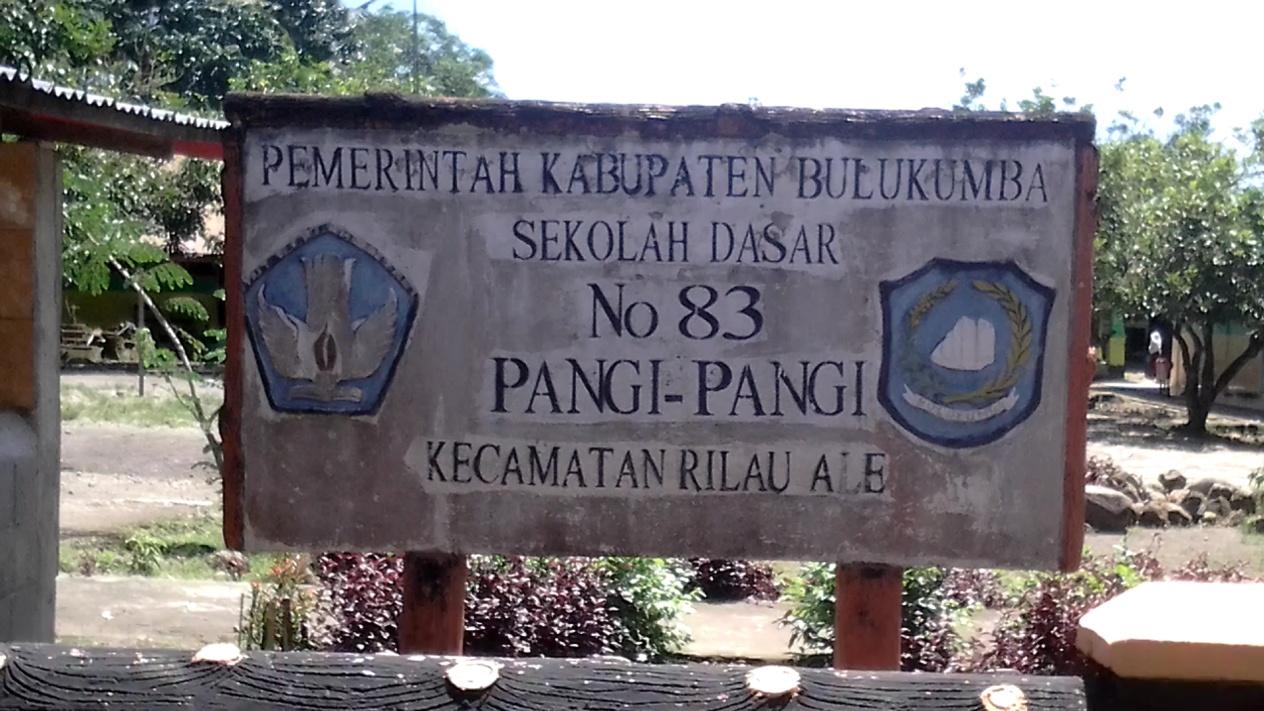 Lokasi Penelitian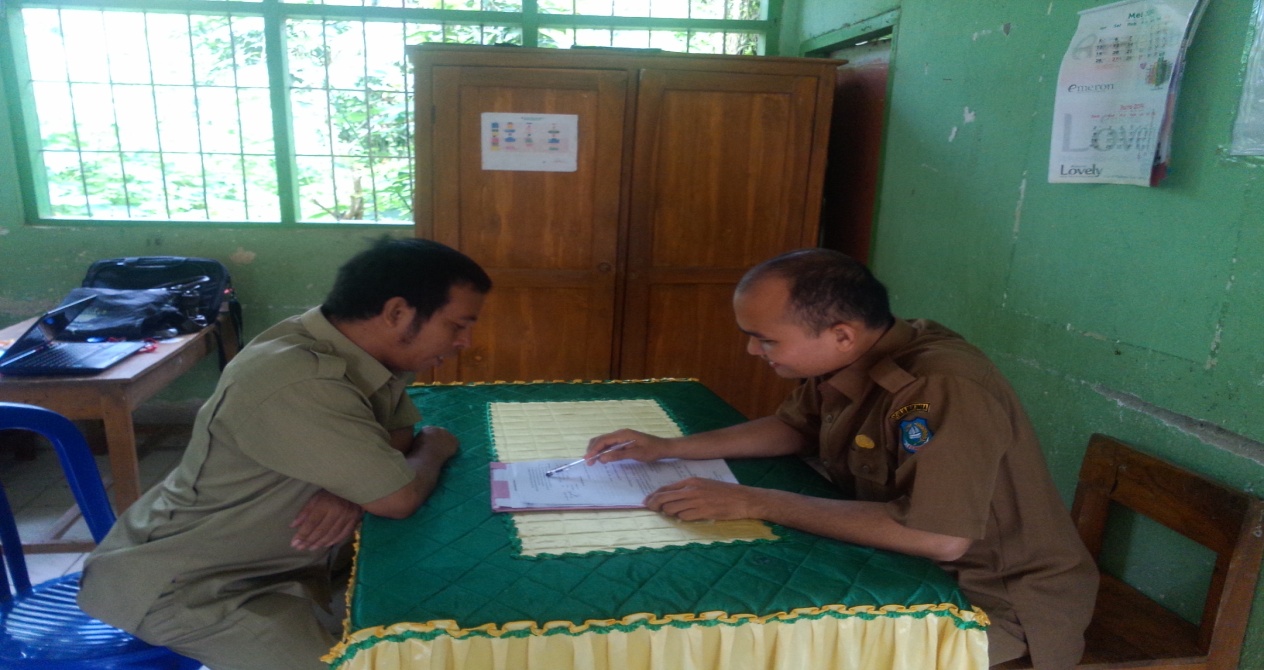 Foto Perencanaan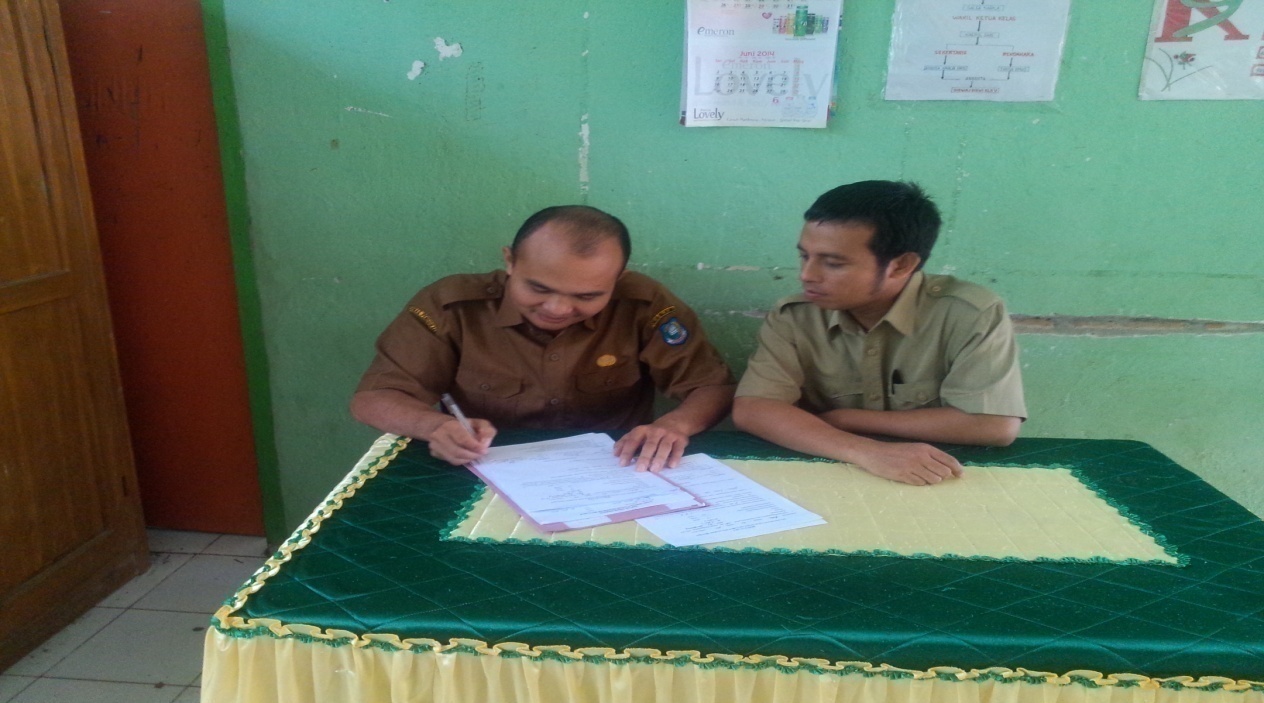 Penandatanganan Perangkat Pembelajaran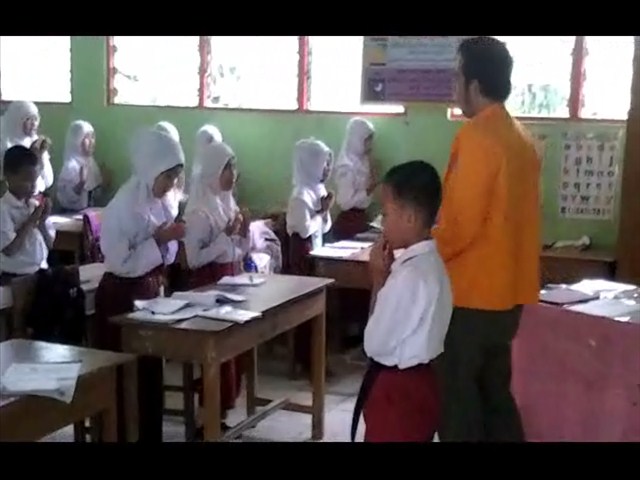 Siswa membaca doa bersama sebelum belajar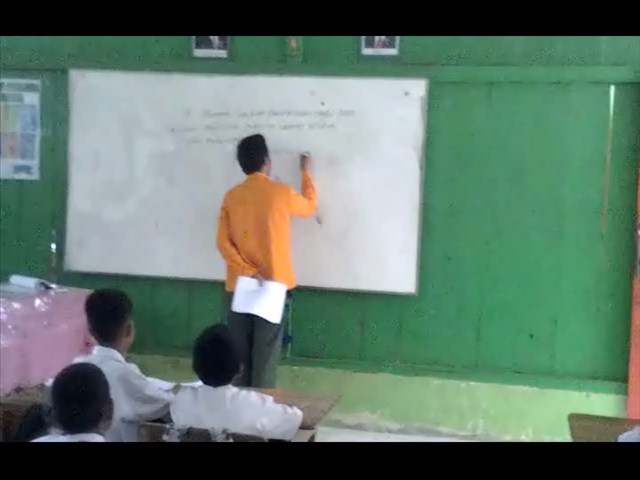 Guru menyampaikan tujuan pembelajaran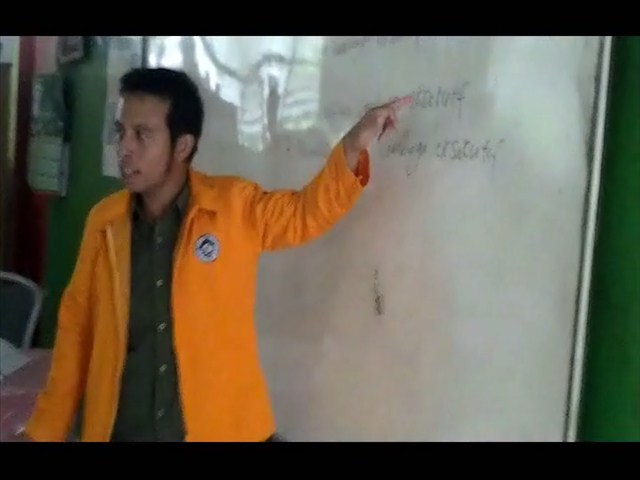 Penjelasan Singkat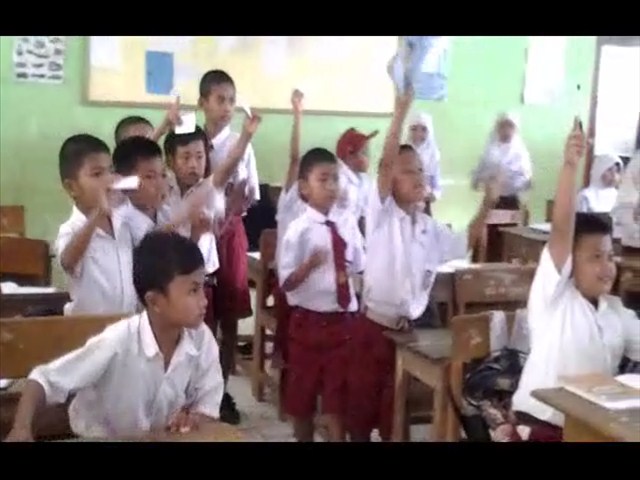 Guru membagi kelompok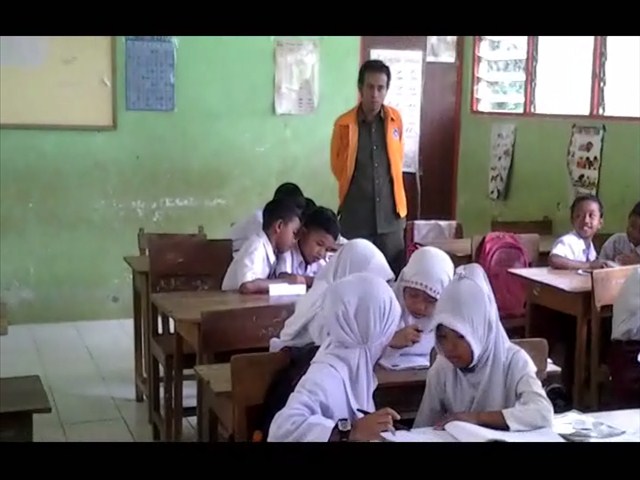 Siswa bekerja sama dengan pasangannya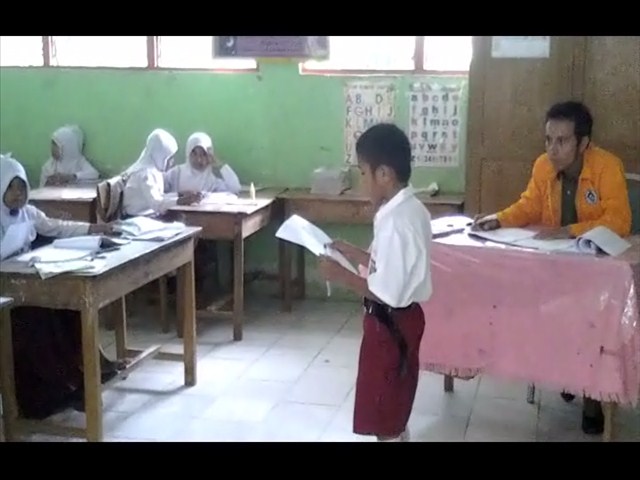 Siswa membacakan hasil kerjanya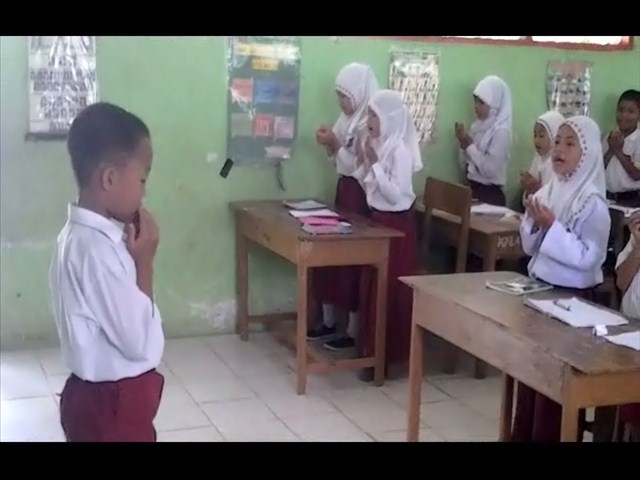 Siswa berdoa setelah belajarLAMPIRAN 18RIWAYAT HIDUPHasbah, Lahir di Bulukumpa, pada tanggal 01 Juli 1978. anak keenam dari enam bersaudara buah  pasangan bapak H.Baco dan Hadelang. Pendidikan SD dimulai pada tahun 1985 ditempuh di SD Negeri 83 Pangi -Pangi  dan tamat pada tahun 1991. Kemudian pada tahun yang sama melanjutkan pendidikan di SMP Negeri Palampang tamat pada tahun 1994 dan pada tahun yang sama melanjutkan   Pendidikan di SMA 2 Bulukumba dan tamat tahun 1997. Pada tahun 2000 melanjutkan pendidikan DII STAI Al-Gazali Bulukumba selesai 2002 kemudian melanjutkan ke SI STAI Al-Gazali selesai 2004. kemudian  masuk keperguruan tinggi pada tahun 2012 dengan Jurusan Pendidikan Sekolah Dasar ( PGSD ) pada Universitas Negeri Makassar.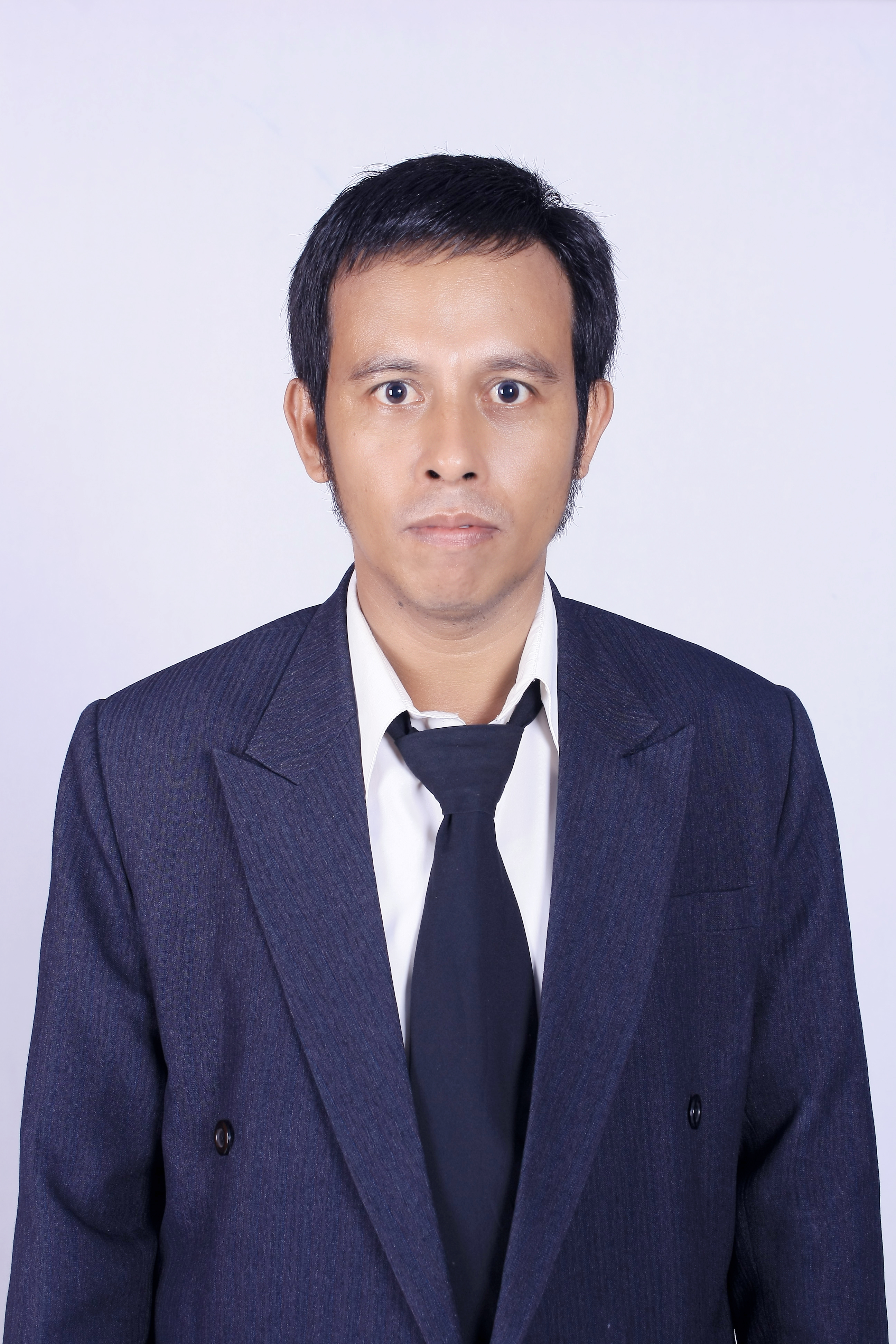            Nomor                             Nilai                               Kategori                1                             85% –100%                      Sangat Tinggi                2                             70% – 84%                               Tinggi                3                              55% – 69%                              Cukup                4                              40% – 54%                               Rendah                5                                 0 – 39%                         Sangat RendahNoRentang nilaiKategori nilaiFrekuensiPersentase (%)185-100Sangat baik--270-84Baik412,90355-69Cukup2477,42440-54Kurang39,6850-39Sangat kurang--Jumlah31100NoRentang NilaiKategori NilaiFrekuensiPersentase %)185 - 100Sangat Baik39,682        70 - 84Baik1754,84355 - 69Cukup1135,48440 - 54Kurang--50 - 39Sangat Kurang--                     Jumlah                     Jumlah                     Jumlah31100NoInisial SiswaJenisKelaminNilai1ASL602DAL603DNL604FJRL605MASL606ANHL557ADL608AIRL559AFL6010FRL6511AAL5012RML5013AARL6514FIL5015GDKL7516MSGL8017SRL7018SAL6519YNP5520ANSP6021ALDP7522ANAP8023NCP6024SRP6025NFDP6026RMDP6027ANIP6528ASRP6529EGYP6030ERLP6531RARP60JumlahJumlah1925Rata-rataRata-rata62,09NoPernyataanPendapat saya1Bentuk pemerintahan kerajaan lebih baik dari pada bentuk pemerintahan republik …………………………….2Presiden lebih baik dipilih oleh MPR dari pada oleh rakyat secara langsung.…………………………….3Anggota DPR dipilih langsung oleh rakyat,oleh karena itu, mereka harus memikirkan nasib rakyat yang telah memilihnya.……………………………..NoLembaga legeslatifLembaga eksekutifLembaga yudikatif 1234……………….………………….………………….………………….……………………………………………………………….……………………..……………………..……………………..NoLangkah-langkah TPSIndikator Guru yang diamatiPert. IPert. IPert. ISkorPert. IIPert. IIPert. IISkorNoLangkah-langkah TPSIndikator Guru yang diamatiBCKSkorBCKSkor1Guru menyampaikan inti materi dan kompetensi yang ingin dicapaiMenyampaikan tujuan pembelajaran yang ingin dicapai√2√32Siswa diminta untuk berfikirtentangmateri/permasalahan yang disampaikan guruMeminta siswa untuk berfikir tentang materi/permasalahan yang disampaikan guru√2√23Siswa diminta berpasangan dengan teman sebelahnya (kelompok 2 orang) dan mengutarakan hasil pemikiran masing-masingMeminta siswa berpasangan dengan teman sebelahnya (kelompok 2 orang) dan mengutarakan hasil pemikiran masing-masing mengenai apa yang telah mereka peroleh di LKS√2√24Guru memimpin pleno kecil diskusi, tiap kelompok mengemukakan hasil diskusinyaMemimpin pleno kecil diskusi dan tiap kelompok mengemukakan hasil diskusinya√2√25Berawal dari kegiatan tersebut,guru mengarahkan pembicaraan pada pokok permasalahan dan menambah materi yang belum diungkapkan para siswaMengarahkan pembicaraan pada pokok permasalahan dan menambah meteri yang belum diungkapkan para siswa√2√26Guru memberi kasimpulanMemberikan penguatan dan menyimpulkan materi pembelajaran√2√2Perolehan Jumlah SkorPerolehan Jumlah SkorPerolehan Jumlah SkorPerolehan Jumlah SkorPerolehan Jumlah Skor1213Perolehan Proses Pembelajaran %Perolehan Proses Pembelajaran %Perolehan Proses Pembelajaran %Perolehan Proses Pembelajaran %Perolehan Proses Pembelajaran %66,6772,22Rata – Rata % (Kategori)Rata – Rata % (Kategori)Rata – Rata % (Kategori)Rata – Rata % (Kategori)Rata – Rata % (Kategori)69,45 (Cukup)69,45 (Cukup)69,45 (Cukup)69,45 (Cukup)69,45 (Cukup)FaseKate-gori KriteriaMenyampaikan tujuan pembelajaran yang ingin dicapaiBJika menyampaikan tujuan pembelajaran yang ingin dicapaiMenyampaikan tujuan pembelajaran yang ingin dicapaiCJika hanya menyampaiakan sebagian tujuan pembelajaran yang ingin dicapaiMenyampaikan tujuan pembelajaran yang ingin dicapaiKJika tidak sama sekali menyampaikan tujuan pembelajaran yang ingin dicapaiMeminta siswa untuk berfikir tentang materi/permasalahan yang disampaikan guruBJika meminta siswa untuk berfikir tentang materi/permasalahan yang disampaikan guruMeminta siswa untuk berfikir tentang materi/permasalahan yang disampaikan guruCJika hanya meminta sebagian siswa untuk berfikir tentang materi/permasalahan yang disampaikan guruMeminta siswa untuk berfikir tentang materi/permasalahan yang disampaikan guruKJika tidak sama sekali meminta siswa untuk berfikir tentang materi/permasalahan yang disampaikan guruMeminta siswa berpasangan dengan teman sebelahnya dan mengutarakan hasil pemikiran masing-masing mengenai apa yang telah mereka peroleh di LKSBJika meminta siswa berpasangan dengan teman sebelahnya dan mengutarakan hasil pemikiran masing-masing mengenai apa yang telah mereka peroleh di LKSMeminta siswa berpasangan dengan teman sebelahnya dan mengutarakan hasil pemikiran masing-masing mengenai apa yang telah mereka peroleh di LKSCJika hanya meminta sebagian siswa berpasangan dengan teman sebelahnya dan mengutarakan hasil pemikiran masing-masing mengenai apa yang telah mereka peroleh diLKSMeminta siswa berpasangan dengan teman sebelahnya dan mengutarakan hasil pemikiran masing-masing mengenai apa yang telah mereka peroleh di LKSKJika tidak sama sekali meminta siswa berpasangan dengan teman sebelahnya dan tidak mengutarakan hasil pemikiran masing-masing mengenai apa yang telah mereka peroleh di LKSMemimpin pleno kecil diskusi dan tiap kelompok mengemukakan hasil diskusinyaBJika memimpin pleno kecil diskusi dan tiap kelompok mengemukakan hasil diskusinyaMemimpin pleno kecil diskusi dan tiap kelompok mengemukakan hasil diskusinyaCJika memimpin pleno kecil diskusi dan hanya sebagian kelompok mengemukakan hasil diskusinyaMemimpin pleno kecil diskusi dan tiap kelompok mengemukakan hasil diskusinyaKJika tidak sama sekali memimpin pleno kecil diskusi dan tidak semua kelompok mengemukakan hasil diskusinyaMengarahkan pembicaraan pada pokok permasalahan dan menambah materi yang belum diungkapkan para siswaBJika mengarahkan pembicaraan pada pokok permasalahan dan menambah materi yang belum diungkapkan para siswaMengarahkan pembicaraan pada pokok permasalahan dan menambah materi yang belum diungkapkan para siswaCJika hanya mengarahkan pembicaraan pada pokok permasalahan dan tidak menambah materi yang belum diungkapkan para siswaMengarahkan pembicaraan pada pokok permasalahan dan menambah materi yang belum diungkapkan para siswa    KJika tidak sama sekali mengarahkan pembicaraan pada pokok permasalahan dan tidak menambah materi yang belum diungkapkan para siswaMemberikan penguatan dan menyimpulkan materi pembelajaranBJika memberikan penguatan dan menyimpulkan materi pembelajaranMemberikan penguatan dan menyimpulkan materi pembelajaranCJika hanya memberikan penguatan dan tidak menyimpulkan materi pembelajaranMemberikan penguatan dan menyimpulkan materi pembelajaranKJika tidak sama sekali memberikan penguatan dan tidak menyimpulkan materi pembelajaranNoLangkah-langkah TPSIndikator Siswa yang diamatiPert. IPert. IPert. ISkorPert. IIPert. IIPert. IISkorNoLangkah-langkah TPSIndikator Siswa yang diamatiBCKSkorBCKSkor1Guru menyampaikan inti materi dan kompetensi yang ingin dicapaiSiswa memperhatikan penjelasan guru dalam penyampaian materi dan kompetensi yang ingin dicapai√2√32Siswa diminta untuk berfikirtentangmateri/permasalahan yang disampaikan guruSiswa menemukan hasil pemikiran sendiri tentang materi/permasalahan yang disampaiakan guru√2√23Siswa diminta berpasangan dengan teman sebelahnya (kelompok 2 orang) dan mengutarakan hasil pemikiran masing-masingSiswa dapat berpasangan dengan teman sebelahnya dan mengutarakan hasil pemikiran masing-masing√2√24Guru memimpin pleno kecil diskusi, tiap kelompok mengemukakan hasil diskusinyaSiswa aktif dalam kegiatan belajar kelompok dan mampu mengemukakan hasil diskusinya didepan kelas.√2√25Berawal dari kegiatan tersebut,guru mengarahkan pembicaraan pada pokok permasalahan dan menambah materi yang belum diungkapkan para siswaSiswa mendengarkan penjelasan guru berdasarkan pokok permasalahan pada materi pembelajaran √2√26Guru memberi kasimpulanSiswa mencatat kesimpulan yang diberikan oleh guru dari proses pembelajaran yang telah dilalui√2√2Perolehan Jumlah SkorPerolehan Jumlah SkorPerolehan Jumlah SkorPerolehan Jumlah SkorPerolehan Jumlah Skor1212Perolehan Proses Pembelajaran %Perolehan Proses Pembelajaran %Perolehan Proses Pembelajaran %Perolehan Proses Pembelajaran %Perolehan Proses Pembelajaran %66,6766,67Rata – Rata % (Kategori)Rata – Rata % (Kategori)Rata – Rata % (Kategori)Rata – Rata % (Kategori)Rata – Rata % (Kategori)66,67 (Cukup)66,67 (Cukup)66,67 (Cukup)66,67 (Cukup)66,67 (Cukup)FaseKate-gori KriteriaSiswa memperhatikan penjelasan guru dalam penyampaian materi dan kompetensi yang ingin dicapaiBJika memperhatikan penjelasan guru dalam penyampaian materi dan kompetensi yang ingin dicapaiSiswa memperhatikan penjelasan guru dalam penyampaian materi dan kompetensi yang ingin dicapaiCJika kurang memperhatikan penjelasan guru dalam penyampaian materi dan kompetensi yang ingin dicapaiSiswa memperhatikan penjelasan guru dalam penyampaian materi dan kompetensi yang ingin dicapaiKJika tidak memperhatikan penjelasan guru dalam penyampaian materi dan kompetensi yang ingin dicapaiSiswa menemukan hasil pemikiran sendiri tentang materi/ permasalahan yang disampaiakan guruBJika menemukan hasil pemikiran sendiri tentang materi/permasalahan yang disampaikan guruSiswa menemukan hasil pemikiran sendiri tentang materi/ permasalahan yang disampaiakan guruCJika hasil pemikiran sendiri yang ditemukan tidak sesuai dengan materi/permasalahan yang disampaikan guruSiswa menemukan hasil pemikiran sendiri tentang materi/ permasalahan yang disampaiakan guruKJika tidak menemukan hasil pemikiran sendiri tentang materi/permasalahan yang disampaikan guruSiswa dapat berpasangan dengan teman sebelahnya dan mengutarakan hasil pemikiran masinh-masingBJika dapat berpasangan dengan teman sebelahnya dan mengutarakan hasil pemikiran masing-masingSiswa dapat berpasangan dengan teman sebelahnya dan mengutarakan hasil pemikiran masinh-masingCJika dapat berpasangan dengan teman sebelahnya tetapi tidak dapat mengutarakan hasil pemikiran masing-masingSiswa dapat berpasangan dengan teman sebelahnya dan mengutarakan hasil pemikiran masinh-masingKJika tidak dapat berpasangan dengan sebelahnya dan tidak dapat pula mengutarakan hasil pemikiran masing-masingSiswa aktif dalam kegiatan belajar kelompok dan mampu mengemukakan hasil diskusinya didepan kelasBJika aktif dalam bekerja kelompok dan mampu mengemukakan hasil diskusinya didepan kelasSiswa aktif dalam kegiatan belajar kelompok dan mampu mengemukakan hasil diskusinya didepan kelasCJika kurang aktif dalam kegiatan belajar kelompok  Siswa aktif dalam kegiatan belajar kelompok dan mampu mengemukakan hasil diskusinya didepan kelasKJika tidak terlibat dalam kegiatan belajar kelompok dan tidak mampu mengemukakan hasil diskusinya didepan kelasSiswa mendengarkan penjelasan guru berdasarkan pokok permasalahan pada materi pembelajaran BJika mendengarkan penjelasan guru berdasarkan pokok permasalahan pada materi pembelajaran Siswa mendengarkan penjelasan guru berdasarkan pokok permasalahan pada materi pembelajaran CJika kurang memperhatikan penjelasan guru berdasarkan pokok permasalahan pada materi pembelajaran Siswa mendengarkan penjelasan guru berdasarkan pokok permasalahan pada materi pembelajaran KJika tidak memperhatikan penjelasan guru berdasarkan pokok permasalahan pada materi pembelajaran Siswa mencatat kesimpulan yang diberikan oleh guru dari proses pembelajaran yang telah dilaluiBJika mencatat kesimpulan materi pelajaran secara keseluruhan yang diberikan olah guruSiswa mencatat kesimpulan yang diberikan oleh guru dari proses pembelajaran yang telah dilaluiCJika mencatat kesimpulan materi pelajaran tetapi tidak secara keseluruhan yang diberikan oleh guruSiswa mencatat kesimpulan yang diberikan oleh guru dari proses pembelajaran yang telah dilaluiKJika tidak mencatat kesimpulan materi pelajaran secara keseluruhan yang diberikan oleh guruNoKunci JawabanSkor12.3.4.      5.Pemerintah adalah sekelompok orang atau badan/lembaga yang memikul tanggung jawab untuk mengatur kehidupan sosial, ekonomi, dan politik suatu Negara atau bagian-bagiannya.     Sistem pemerintahan adalah cara pemerintah dalam mengatur semua yang berkaitan dengan pemerintahan.                                                                                                                                                                                                                                                                                    Ciri-ciri sistem pemerintahan presidensial adalah:1. Presiden adalah kepala Negara dan juga sebagai kepala   pemerintahan2. Presiden tidak dipilih oleh lembaga legeslatif, tetapi dipilih oleh rakyat3. Presiden bertanggung jawab kepada rakyatll. yang memilihnya, dll.Lembaga-Lembaga Negara di Indonesia antara lain :1. Lembaga eksekutif2. Lembaga legeslatif3. Lembaga yudikatif- Sebelum amandemen MPR merupakan lembaga tertinggi Negara sebagai pemegang dan pelaksana sepenuhnya kedaulatan rakyat.- Sesudah amandemen MPR berkedudukan sebagai lembaga tinggi Negara yang setara dengan lembaga Negara lainnya seperti Kepresidenan, DPR, DPD, BPK, MA, dan MK.55532JUMLAH20No Kunci jawabanSkor1.2.3.4.5.Lembaga legeslatif adalah lembaga pemerintah yang memiliki kekuasaan untuk membuat hokum dan undang-undang.Lembaga legeslatif yang teridri dari MPR, DPR, dan DPD.- Mengubah dan menetapkan Undang-Undang Dasar- Melantik presiden dan wakil presiden- Memberhentikan presiden dan wakil presiden dalam masa jabatan   menurut undang-undang dasar.- Membuat rancangan undang-undang dan membahasnya dengan presiden.- Membahas dan menyetujui rancangan anggaran pendapatan dan belanja Negara (RAPBN)- Melaksanakan pengawasan terhadap pelaksanaan peraturan perundang- undanagnMemberikan pertimbangan kepada DPR atas rancangan undang-undang, APBN, pajak, pendidikan, dan agama.Hak interpelasi, yaitu hak DPR untuk meminta keterangan dari presiden, dan hak mengajukan pertanyaan, usul dan pendapat.53525Jumlah20No.Nama SiswaJenis KelaminNilaiKeterangan1A SL55Tidak tuntas2D AL55Tidak tuntas3DNL60Tidak tuntas4FJL60Tidak tuntas5MAL55Tidak tuntas6ANL60Tidak tuntas7ADL60Tidak tuntas8AIL50Tidak tuntas9AFL65Tuntas10FRL60Tidak tuntas11A AL50Tidak tuntas12RML55Tidak tuntas13ARL60Tidak tuntas14FIL50Tidak tuntas15GKL65Tuntas16MSL70Tuntas17SYL65Tuntas18SAL60Tidak tuntas19YNP55Tidak tuntas20ANP65Tuntas21ADP70Tuntas22AAP70Tuntas23NCP60Tidak tuntas24SRP55Tidak tuntas25NFP55Tidak tuntas26RMP65Tuntas27AIP70Tuntas28AAP65Tuntas29ETP60Tidak tuntas30ENP65Tuntas31RAP60Tidak tuntasJumlahJumlah1870Rata-rataRata-rata60,32TuntasTuntas35,48Tidak TuntasTidak Tuntas64,52NoNama SiswaJenisKelaminNilaiKetuntasan1A SL60Tidak tuntas2D AL60Tidak tuntas3DNL65Tuntas4FJL65Tuntas5MAL65Tuntas6ANL65Tuntas7ADL60Tidak tuntas8AIL55Tidak tuntas9AFL65Tuntas10FRL60Tidak tuntas11A AL55Tidak tuntas12RML60Tidak tuntas13ARL65Tuntas14FIL55Tidak tuntas15GKL65Tuntas16MSL75Tuntas17SYL65Tuntas18SAL60Tidak tuntas19YNP55Tidak tuntas20ANP65Tuntas21ADP70Tuntas22AAP75Tuntas23NCP60Tidak tuntas24SRP60Tidak tuntas25NFP60Tidak tuntas26RMP65Tuntas27AIP70Tuntas28AAP65Tuntas29ETP65Tuntas30ENP65Tuntas31RAP60Tidak tuntasJumlahJumlah1955Rata-rataRata-rata63,66TuntasTuntas54,84Tidak TuntasTidak Tuntas45,16NoPernyataanPendapat saya1Presiden dan wakil presiden selain sebagai lembaga eksekutif, juga melaksanakan tugas legeslatif bersama DPR………………………………2Menteri-menteri Negara sebagai pembantu presiden yang ada di Indonesia diangkat dan diberhentikan oleh presiden………………………………3Kementerian coordinator berada dibawah dan bertanggung jawab kepada presiden………………………………NoLembaga YudikatifTugas1Mahkamah Agung (MA)………………………………………..……………………………………….……………………………………….2Mahkamah Konstitusi (MK)………………………………………………………………………………..………………………………………..3Komisi Yudisial (KY)………………………………………………………………………………………………………………………NoLangkah-langkah TPSIndikator Guru yang diamatiPert. IPert. IPert. ISkorPert. IIPert. IIPert. IISkorNoLangkah-langkah TPSIndikator Guru yang diamatiBCKSkorBCKSkor1Guru menyampaikan inti materi dan kompetensi yang ingin dicapaiMenyampaikan tujuan pembelajaran yang ingin dicapai√3√32Siswa diminta untuk berfikirtentangmateri/permasalahan yang disampaikan guruMeminta siswa untuk berfikir tentang materi/permasalahan yang disampaikan guru√2√23Siswa diminta berpasangan dengan teman sebelahnya (kelompok 2 orang) dan mengutarakan hasil pemikiran masing-masingMeminta siswa berpasangan dengan teman sebelahnya (kelompok 2 orang) dan mengutarakan hasil pemikiran masing-masing mengenai apa yang telah mereka peroleh di LKS√2√24Guru memimpin pleno kecil diskusi, tiap kelompok mengemukakan hasil diskusinyaMemimpin pleno kecil diskusi dan tiap kelompok mengemukakan hasil diskusinya√2√35Berawal dari kegiatan tersebut,guru mengarahkan pembicaraan pada pokok permasalahan dan menambah materi yang belum diungkapkan para siswaMengarahkan pembicaraan pada pokok permasalahan dan menambah meteri yang belum diungkapkan para siswa√2√26Guru memberi kasimpulanMemberikan penguatan dan menyimpulkan materi pembelajaran√3√3Perolehan Jumlah SkorPerolehan Jumlah SkorPerolehan Jumlah SkorPerolehan Jumlah SkorPerolehan Jumlah Skor1415Perolehan Proses Pembelajaran %Perolehan Proses Pembelajaran %Perolehan Proses Pembelajaran %Perolehan Proses Pembelajaran %Perolehan Proses Pembelajaran %77,7883,33Rata – Rata % (Kategori)Rata – Rata % (Kategori)Rata – Rata % (Kategori)Rata – Rata % (Kategori)Rata – Rata % (Kategori)80,56 (Baik)80,56 (Baik)80,56 (Baik)80,56 (Baik)80,56 (Baik)FaseKate-gori KriteriaMenyampaikan tujuan pembelajaran yang ingin dicapaiBJika menyampaikan tujuan pembelajaran yang ingin dicapaiMenyampaikan tujuan pembelajaran yang ingin dicapaiCJika hanya menyampaiakan sebagian tujuan pembelajaran yang ingin dicapaiMenyampaikan tujuan pembelajaran yang ingin dicapaiKJika tidak sama sekali menyampaikan tujuan pembelajaran yang ingin dicapaiMeminta siswa untuk berfikir tentang materi/permasalahan yang disampaikan guruBJika meminta siswa untuk berfikir tentang materi/permasalahan yang disampaikan guruMeminta siswa untuk berfikir tentang materi/permasalahan yang disampaikan guruCJika hanya meminta sebagian siswa untuk berfikir tentang materi/permasalahan yang disampaikan guruMeminta siswa untuk berfikir tentang materi/permasalahan yang disampaikan guruKJika tidak sama sekali meminta siswa untuk berfikir tentang materi/permasalahan yang disampaikan guruMeminta siswa berpasangan dengan teman sebelahnya dan mengutarakan hasil pemikiran masing-masing mengenai apa yang telah mereka peroleh di LKSBJika meminta siswa berpasangan dengan teman sebelahnya dan mengutarakan hasil pemikiran masing-masing mengenai apa yang telah mereka peroleh di LKSMeminta siswa berpasangan dengan teman sebelahnya dan mengutarakan hasil pemikiran masing-masing mengenai apa yang telah mereka peroleh di LKSCJika hanya meminta sebagian siswa berpasangan dengan teman sebelahnya dan mengutarakan hasil pemikiran masing-masing mengenai apa yang telah mereka peroleh diLKSMeminta siswa berpasangan dengan teman sebelahnya dan mengutarakan hasil pemikiran masing-masing mengenai apa yang telah mereka peroleh di LKSKJika tidak sama sekali meminta siswa berpasangan dengan teman sebelahnya dan tidak mengutarakan hasil pemikiran masing-masing mengenai apa yang telah mereka peroleh di LKSMemimpin pleno kecil diskusi dan tiap kelompok mengemukakan hasil diskusinyaBJika memimpin pleno kecil diskusi dan tiap kelompok mengemukakan hasil diskusinyaMemimpin pleno kecil diskusi dan tiap kelompok mengemukakan hasil diskusinyaCJika memimpin pleno kecil diskusi dan hanya sebagian kelompok mengemukakan hasil diskusinyaMemimpin pleno kecil diskusi dan tiap kelompok mengemukakan hasil diskusinyaKJika tidak sama sekali memimpin pleno kecil diskusi dan tidak semua kelompok mengemukakan hasil diskusinyaMengarahkan pembicaraan pada pokok permasalahan dan menambah materi yang belum diungkapkan para siswaBJika mengarahkan pembicaraan pada pokok permasalahan dan menambah materi yang belum diungkapkan para siswaMengarahkan pembicaraan pada pokok permasalahan dan menambah materi yang belum diungkapkan para siswaCJika hanya mengarahkan pembicaraan pada pokok permasalahan dan tidak menambah materi yang belum diungkapkan para siswaMengarahkan pembicaraan pada pokok permasalahan dan menambah materi yang belum diungkapkan para siswa    KJika tidak sama sekali mengarahkan pembicaraan pada pokok permasalahan dan tidak menambah materi yang belum diungkapkan para siswaMemberikan penguatan dan menyimpulkan materi pembelajaranBJika memberikan penguatan dan menyimpulkan materi pembelajaranMemberikan penguatan dan menyimpulkan materi pembelajaranCJika hanya memberikan penguatan dan tidak menyimpulkan materi pembelajaranMemberikan penguatan dan menyimpulkan materi pembelajaranKJika tidak sama sekali memberikan penguatan dan tidak menyimpulkan materi pembelajaranNoLangkah-langkah TPSIndikator Siswa yang diamatiPert. IPert. IPert. ISkorPert. IIPert. IIPert. IISkorNoLangkah-langkah TPSIndikator Siswa yang diamatiBCKSkorBCKSkor1Guru menyampaikan inti materi dan kompetensi yang ingin dicapaiSiswa memperhatikan penjelasan guru dalam penyampaian materi dan kompetensi yang ingin dicapai√3√32Siswa diminta untuk berfikirtentangmateri/permasalahan yang disampaikan guruSiswa menemukan hasil pemikiran sendiri tentang materi/permasalahan yang disampaiakan guru√2√23Siswa diminta berpasangan dengan teman sebelahnya (kelompok 2 orang) dan mengutarakan hasil pemikiran masing-masingSiswa dapat berpasangan dengan teman sebelahnya dan mengutarakan hasil pemikiran masing-masing√2√24Guru memimpin pleno kecil diskusi, tiap kelompok mengemukakan hasil diskusinyaSiswa aktif dalam kegiatan belajar kelompok dan mampu mengemukakan hasil diskusinya didepan kelas.√2√25Berawal dari kegiatan tersebut,guru mengarahkan pembicaraan pada pokok permasalahan dan menambah materi yang belum diungkapkan para siswaSiswa mendengarkan penjelasan guru berdasarkan pokok permasalahan pada materi pembelajaran √2√26Guru memberi kasimpulanSiswa mencatat kesimpulan yang diberikan oleh guru dari proses pembelajaran yang telah dilalui√2√3Perolehan Jumlah SkorPerolehan Jumlah SkorPerolehan Jumlah SkorPerolehan Jumlah SkorPerolehan Jumlah Skor1314Perolehan Proses Pembelajaran %Perolehan Proses Pembelajaran %Perolehan Proses Pembelajaran %Perolehan Proses Pembelajaran %Perolehan Proses Pembelajaran %72,2277,78Rata – Rata % (Kategori)Rata – Rata % (Kategori)Rata – Rata % (Kategori)Rata – Rata % (Kategori)Rata – Rata % (Kategori)75,00 (Baik)75,00 (Baik)75,00 (Baik)75,00 (Baik)75,00 (Baik)FaseKate-gori KriteriaSiswa memperhatikan penjelasan guru dalam penyampaian materi dan kompetensi yang ingin dicapaiBJika memperhatikan penjelasan guru dalam penyampaian materi dan kompetensi yang ingin dicapaiSiswa memperhatikan penjelasan guru dalam penyampaian materi dan kompetensi yang ingin dicapaiCJika kurang memperhatikan penjelasan guru dalam penyampaian materi dan kompetensi yang ingin dicapaiSiswa memperhatikan penjelasan guru dalam penyampaian materi dan kompetensi yang ingin dicapaiKJika tidak memperhatikan penjelasan guru dalam penyampaian materi dan kompetensi yang ingin dicapaiSiswa menemukan hasil pemikiran sendiri tentang materi/ permasalahan yang disampaiakan guruBJika menemukan hasil pemikiran sendiri tentang materi/permasalahan yang disampaikan guruSiswa menemukan hasil pemikiran sendiri tentang materi/ permasalahan yang disampaiakan guruCJika hasil pemikiran sendiri yang ditemukan tidak sesuai dengan materi/permasalahan yang disampaikan guruSiswa menemukan hasil pemikiran sendiri tentang materi/ permasalahan yang disampaiakan guruKJika tidak menemukan hasil pemikiran sendiri tentang materi/permasalahan yang disampaikan guruSiswa dapat berpasangan dengan teman sebelahnya dan mengutarakan hasil pemikiran masinh-masingBJika dapat berpasangan dengan teman sebelahnya dan mengutarakan hasil pemikiran masing-masingSiswa dapat berpasangan dengan teman sebelahnya dan mengutarakan hasil pemikiran masinh-masingCJika dapat berpasangan dengan teman sebelahnya tetapi tidak dapat mengutarakan hasil pemikiran masing-masingSiswa dapat berpasangan dengan teman sebelahnya dan mengutarakan hasil pemikiran masinh-masingKJika tidak dapat berpasangan dengan sebelahnya dan tidak dapat pula mengutarakan hasil pemikiran masing-masingSiswa aktif dalam kegiatan belajar kelompok dan mampu mengemukakan hasil diskusinya didepan kelasBJika aktif dalam bekerja kelompok dan mampu mengemukakan hasil diskusinya didepan kelasSiswa aktif dalam kegiatan belajar kelompok dan mampu mengemukakan hasil diskusinya didepan kelasCJika kurang aktif dalam kegiatan belajar kelompok  Siswa aktif dalam kegiatan belajar kelompok dan mampu mengemukakan hasil diskusinya didepan kelasKJika tidak terlibat dalam kegiatan belajar kelompok dan tidak mampu mengemukakan hasil diskusinya didepan kelasSiswa mendengarkan penjelasan guru berdasarkan pokok permasalahan pada materi pembelajaran BJika mendengarkan penjelasan guru berdasarkan pokok permasalahan pada materi pembelajaran Siswa mendengarkan penjelasan guru berdasarkan pokok permasalahan pada materi pembelajaran CJika kurang memperhatikan penjelasan guru berdasarkan pokok permasalahan pada materi pembelajaran Siswa mendengarkan penjelasan guru berdasarkan pokok permasalahan pada materi pembelajaran KJika tidak memperhatikan penjelasan guru berdasarkan pokok permasalahan pada materi pembelajaran Siswa mencatat kesimpulan yang diberikan oleh guru dari proses pembelajaran yang telah dilaluiBJika mencatat kesimpulan materi pelajaran secara keseluruhan yang diberikan olah guruSiswa mencatat kesimpulan yang diberikan oleh guru dari proses pembelajaran yang telah dilaluiCJika mencatat kesimpulan materi pelajaran tetapi tidak secara keseluruhan yang diberikan oleh guruSiswa mencatat kesimpulan yang diberikan oleh guru dari proses pembelajaran yang telah dilaluiKJika tidak mencatat kesimpulan materi pelajaran secara keseluruhan yang diberikan oleh guruNo Kunci jawabanSkor12345Lembaga eksekutif adalah lembaga negara yang mempunyai kekuasaan untuk menjalankan undang-undang,yakni presiden dan wakil presidenTugas presiden selaku eksekutif yaitu :Mengajukan rancangan undang-undang kepada DPRMenyatakan Negara dalam keadaan bahayaPresiden dibantu oleh wakil presiden dan para menterinya.Salah satu tugas wakil presiden adalah melaksanakan tugas-tugas khusus kenegaraan yang diberikan presiden, jika presiden berhalangan.Menteri yang menangani pendidikan dan kebudayaan adalah Muh.Nuh53525Jumlah20No Kunci jawabanSkor1.2.345Lembaga yudikatif adalah merupakan lembaga yang berwenang untuk mengawasi pelaksanaan undang-undang,yang terdiri dari MA, MK, dan KY.Memberikan pertimbangan mengenai grasi dan rehabilitasi kepada presidenMahkamah konstitusi adalah salah satu lembaga Negara yang berwenang untuk membuat segala aturan, ketentuan tentang ketatanegaraan.Wewenang MA yaitu :Menguji undang-undang terhadap UUD 1945Memutuskan pembubaran partaiMemutus perselisihan tentang hasil pemilihan umumMelakukan pendaftaran, melakukan seleksi,menetapkan, dan mengajukan calon hakim agung ke DPR serta berwewenang mengusulkan pengangkatan hakim agung kepada DPR. 52535Jumlah20NoNama SiswaJenisKelaminNilaiKetuntasan1A SL65Tuntas2D AL70Tuntas3DNL70Tuntas4FJL70Tuntas5MAL70Tuntas6ANL70Tuntas7ADL65Tuntas8AIL65Tuntas9AFL70Tuntas10FRL65Tuntas11A AL60Tidak tuntas12RML65Tuntas13ARL70Tuntas14FIL60Tidak tuntas15GKL75Tuntas16MSL85Tuntas17SYL70Tuntas18SAL65Tuntas19YNP65Tuntas20ANP70Tuntas21ADP75Tuntas22AAP85Tuntas23NCP70Tuntas24SRP65Tuntas25NFP65Tuntas26RMP70Tuntas27AIP80Tuntas28AAP70Tuntas29ETP70Tuntas30ENP75Tuntas31RAP65TuntasJumlahJumlah2155Rata-rataRata-rata69,51TuntasTuntas93,55Tidak TuntasTidak Tuntas6,45NoNama SiswaJenisKelaminNilaiKetuntasan1A SL70Tuntas2D AL70Tuntas 3DNL75Tuntas4FJL70Tuntas5MAL70Tuntas6ANL75Tuntas7ADL70Tuntas8AIL65Tuntas 9AFL75Tuntas10FRL70Tuntas11A AL70Tuntas12RML65Tuntas13ARL70Tuntas14FIL70Tuntas 15GKL80Tuntas16MSL90Tuntas17SYL80Tuntas18SAL75Tuntas19YNP70Tuntas20ANP75Tuntas 21ADP75Tuntas22AAP90Tuntas23NCP75Tuntas24SRP70Tuntas25NFP70Tuntas26RMP75Tuntas27AIP85Tuntas 28AAP80Tuntas29ETP75Tuntas30ENP80Tuntas31RAP70TuntasJumlahJumlah2300Rata-rataRata-rata74,19TuntasTuntas100Tidak TuntasTidak Tuntas0